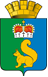 ПОСТАНОВЛЕНИЕАДМИНИСТРАЦИИ ГАРИНСКОГО ГОРОДСКОГО ОКРУГА30.12.2015	                                           № 178р.п. ГариОб утверждении методики проведения оценки регулирующего воздействияпроектов нормативных правовых актовГаринского городского округа и методики	проведения	экспертизы нормативных правовых	актов Гаринского городского округа            В соответствии с Законом Свердловской области от 14.07.2014. №74-ОЗ «Об оценке регулирующего воздействия проектов нормативных правовых актов Свердловской области и проектов муниципальных нормативных правовых актов и экспертизе нормативных правовых актов Свердловской области и муниципальных нормативных правовых актов», руководствуясь статьей 29.1 Устава Гаринского городского округа, Администрация Гаринского городского округа        ПОСТАНОВЛЯЕТ:       1.	Утвердить методику проведения оценки регулирующего воздействия проектов нормативных правовых актов Гаринского городского округа (прилагается).       2.	Утвердить методику проведения экспертизы нормативных правовых актов Гаринского городского округа (прилагается)       3.	Организационному отделу довести настоящее постановление до структурных подразделений органов местного самоуправления и отделов Администрации Гаринского городского округа.      4.	Контроль за исполнением настоящего постановления возложить на заместителя главы администрации Гаринского городского округа Семакину М.В.Глава администрацииГаринского городского округа	                                              А.Г. ЛыжинМЕТОДИКАПРОВЕДЕНИЯ ОЦЕНКИ РЕГУЛИРУЮЩЕГО ВОЗДЕЙСТВИЯ ПРОЕКТОВ МУНИЦИПАЛЬНЫХ НОРМАТИВНЫХ ПРАВОВЫХ АКТОВ ГАРИНСКОГО ГОРОДСКОГО ОКРУГА Глава 1. Общие положения1. Настоящая Методика проведения оценки регулирующего воздействия (далее - Методика) разработана в соответствии с Порядком проведения оценки регулирующего воздействия проектов муниципальных нормативных правовых актов Гаринского городского округа и экспертизы муниципальных нормативных правовых актов Гаринского городского округа, утвержденным постановлением администрации Гаринского городского округа от 12.11.2015г.  № 83 (далее - Порядок), в целях методологического обеспечения проведения оценки регулирующего воздействия (далее - ОРВ) проектов муниципальных нормативных правовых актов Гаринского городского округа (далее - проектов актов), предназначена для применения разработчиками при проведении оценки регулирующего воздействия проектов актов.2. Оценка регулирующего воздействия проектов актов проводится в целях, установленных пунктом 1 Порядка.3. Задачами ОРВ являются:обоснование предлагаемого регулирования среди различных способов решения проблемы, на основе сопоставления положительных и отрицательных последствий для участников отношений;осуществление предварительного прогнозного последствия и эффектов предлагаемого регулирования;обеспечение обратной связи с участниками отношений на стадии подготовки проектов актов;оценка возможных рисков в случае принятия проекта акта.4. ОРВ основывается преимущественно на данных, опубликованных в открытых источниках, которые могут быть верифицированы другими заинтересованными лицами. В сводном отчете и заключении об ОРВ разработчиком указываются источники использованных данных.5. Разработчиком проводится как качественная, так и количественная оценка издержек и выгод участников отношений, на регулирование которых направлен проект акта. Информация о видах воздействия, возникающих в связи с введением предлагаемого регулирования, которые не могут быть оценены количественно, также приводится в сводном отчете.6. Выбор методов анализа и представления полученных результатов осуществляется разработчиком самостоятельно таким образом, чтобы обеспечить для лиц, участвующих в принятии решения о разработке и утверждении проекта акта, максимально возможную и объективную информацию о проблеме, способах ее решения, положительных и отрицательных последствиях принятия проекта акта, обосновать предпочтительность предлагаемого регулирования по сравнению с иными возможными способами решения проблемы.7. В целях обеспечения объективности ОРВ и повышения качества принятых решений разработчик должен стремиться и принимать необходимые меры для привлечения к публичному обсуждению проекта акта всех заинтересованных групп участников отношений.Глава 2. Проведение публичных консультаций и составление заключения об оценке регулирующего воздействия8. В целях организации публичного обсуждения разработчиком на официальном сайте размещается уведомление о разработке проекта акта, проект акта и заполненный сводный отчет.Уведомление должно содержать сведения, предусмотренные пунктом 16 Порядка и оформляться по форме согласно приложению № 1 к настоящей Методике. По итогам публичных консультаций разработчик подготавливает заключение об оценке регулирующего воздействия, которое состоит из:1) доработанного по результатам публичных консультаций сводного отчета;2) сводки предложений по проекту акта.9. Целями проведения публичных консультаций являются:получение дополнительной информации о существующей проблеме, возможных способах ее решения, группах лиц, затронутых проблемой и предлагаемым способом регулирования, издержках и выгодах затронутых лиц;улучшение качества проекта акта;вовлечение заинтересованных лиц в определение наилучших путей решения имеющихся проблем, поиск баланса интересов разных заинтересованных групп.10. Сроки проведения публичных консультаций не должны быть менее сроков, определенных пунктом 18 Порядка, и устанавливаются разработчиком с учетом степени регулирующего воздействия положений, содержащихся в проекте акта. Датой начала публичных консультаций считается дата размещения разработчиком уведомления, проекта акта и сводного отчета на официальном сайте.11. Для организации публичных консультаций разработчик размещает на официальном сайте уведомление, проект акта, сводный отчет, перечень вопросов (по собственному усмотрению) и проводит публичные консультации, извещая об их начале потенциальных участников.Организации, с которыми администрацией Гаринского городского округа заключены соглашения о взаимодействии при проведении ОРВ, извещаются уполномоченным органом. Круг органов и организаций, которым направляются извещения, определяется исходя из перечня групп, затронутых существованием проблемы, на решение которой направлено предлагаемое регулирование, а также групп, затронутых предлагаемым регулированием, указанных в сводном отчете. В случае наличия организаций и объединений указанных лиц, а также организаций, представляющих интересы указанных групп, уведомление должно быть направлено таким организациям и объединениям. Задачей разработчика является инициирование широкого обсуждения проекта акта и сводного отчета и, по возможности, получение отклика от всех заинтересованных групп.12. Помимо получения письменных предложений от участников публичных консультаций, разработчиком при необходимости дополнительно используются иные формы общественного обсуждения. Предложения, полученные в ходе таких мероприятий, должны фиксироваться разработчиком и включаться в сводку предложений.13. Все полученные в течение срока проведения публичных консультаций предложения учитываются разработчиком и вносятся в сводку предложений.В сводке предложений указывается участник публичных консультаций, суть полученного предложения, информация об учете, частичном учете или отклонении предложения, указание на причины полного или частичного отклонения полученного предложения. В сводке предложений указываются также сведения об общем числе участников обсуждения; общем числе полученных предложений; общем числе учтенных, учтенных частично и отклоненных предложений. Сводка предложений оформляется по форме согласно приложению № 2 к настоящей Методике.14. По результатам публичных консультаций разработчик готовит заключение об ОРВ, которое включает в себя доработанный сводный отчет и сводку предложений. По результатам рассмотрения предложений, поступивших в связи с проведением публичных консультаций, разработчик может принять мотивированное решение об отказе в подготовке проекта акта.Глава 3. Составление сводного отчета (заключения)15. Общие рекомендации по составлению сводного отчета. В случае принятия решения о разработке проекта акта разработчик подготавливает уведомление, текст проекта акта и сводный отчет. Сводный отчет подписывается руководителем (заместителем руководителя) разработчика.Сводный отчет должен содержать сведения, предусмотренные пунктом 14 Порядка и оформляться по форме согласно приложению № 3 к настоящей Методике. В сводном отчете указываются источники использованных данных. Расчеты, произведенные для заполнения соответствующих пунктов, приводятся в приложении к сводному отчету. Информация об источниках данных и методах расчетов представляется в таком объеме и с такой степенью детализации, чтобы обеспечить возможность верификации другими заинтересованными лицами. Если расчеты произведены на основании данных, не опубликованных в открытых источниках, такие данные также должны быть приведены в приложении к сводному отчету.16. Заполнение раздела 1 сводного отчета «Общая информация».В данном разделе должны быть приведены реквизиты проекта акта, подробные координаты разработчика.Также в разделе в соответствующих пунктах должны быть указаны основания для разработки проекта акта, нормативные правовые акты, из которых непосредственно вытекают цели предлагаемого регулирования.В качестве основания для разработки проекта акта указывается нормативный правовой акт, имеющий более высокую юридическую силу, либо поручение Губернатора Свердловской области, Председателя Правительства Свердловской области или дается указание на инициативный порядок разработки. В случае, если разработка проекта акта ведется не в инициативном порядке, приводятся конкретные пункты нормативных правовых актов, имеющих более высокую юридическую силу, во исполнение которых разрабатывается рассматриваемый проект акта. В случае, если разработка проекта акта ведется в инициативном порядке, указываются причины (выявленные негативные явления и тенденции в регулируемой сфере), которые способствовали принятию решения о разработке проекта акта.Информация, приводимая в данном разделе, должна соответствовать информации, приведенной в других разделах сводного отчета.17. Заполнение раздела 2 сводного отчета «Степень регулирующего воздействия проекта акта».В данном разделе приводится результат отнесения проекта акта к высокой, средней или низкой степени регулирующего воздействия согласно анализу, содержащихся в нем положений в соответствии с пунктом 5 Порядка.В обосновании даются пояснения, по каким из приведенных в пункте 5 Порядка основаниям проводилось отнесение проекта акта к той или иной степени регулирующего воздействия.Для проектов актов с высокой степенью регулирующего воздействия в обосновании приводятся формулировки конкретных положений или ссылки на структурные единицы проекта акта, содержащие такие положения, которые устанавливают ранее не предусмотренные законодательством обязанности, запреты и ограничения для физических и юридических лиц в сфере предпринимательской и инвестиционной деятельности или способствуют их установлению, а также положения, приводящие к возникновению ранее не предусмотренных законодательством расходов физических и юридических лиц в сфере предпринимательской и инвестиционной деятельности. При этом достаточно указать одно положение проекта акта, имеющее высокую степень регулирующего воздействия.Для проектов актов, которые относятся к средней степени регулирующего воздействия, приводится краткое описание ранее предусмотренных законодательством обязанностей, запретов и ограничений для физических и юридических лиц в сфере предпринимательской и инвестиционной деятельности со ссылкой на действующие нормативные правовые акты и положения проекта акта, изменяющие указанные обязанности, запреты и ограничения, а также положения проекта акта, приводящих к увеличению ранее предусмотренных законодательством расходов физических и юридических лиц в сфере предпринимательской и инвестиционной деятельности, и оценки текущего уровня расходов, связанных с данными обязанностями, запретами и ограничениями.Для проектов актов, относящихся к низкой степени регулирующего воздействия, указывается, что проект акта не содержит положений, предусмотренных подпунктами 1 и 2 пункта 5 Порядка.18. Заполнение раздела 3 сводного отчета «Описание проблемы, на решение которой направлен предлагаемый способ регулирования, ее причины, динамика и прогноз развития проблемы во времени».В данном разделе должно быть обосновано существование проблемы, на решение которой направлено действие проекта акта, описаны негативные эффекты, связанные с существованием проблемы, риски и последствия сохранения текущей ситуации.Проблема должна быть сформулирована и описана максимально конкретно. По возможности проблема должна быть оценена количественно с использованием данных из официальных и (или) иных опубликованных источников, которые могут быть верифицированы другими заинтересованными лицами. Желательным является подтверждение существования проблемы с использованием данных из нескольких независимых источников.Не является проблемой отсутствие нормативного правового регулирования какой-либо сферы. Нормативное правовое регулирование является способом решения проблемы.Наличие поручения о разработке проекта акта не является обоснованием наличия проблемы. Это управленческое решение, направленное на минимизацию влияния данной проблемы.Проблемы выявляются на основе:проведения экспертизы действующих нормативных правовых актов - выявления несоответствия заявленных целей, действующих нормативных правовых актов фактическим результатам их реализации;обращения граждан и организаций, свидетельствующие о наличии проблемы; при этом важно иметь ввиду, что обращения могут быть как следствием наличия системной проблемы, так и частным случаем, когда указанная проблема не является проблемой изменения регулирования в целом;данных органов муниципального контроля (надзора), статистических данных о случаях причинения вреда жизни, здоровью, имуществу, нанесения экологического ущерба;данных опросов общественного мнения, обследований предприятий, иных данных независимых исследований;иных данных, подтверждающих наличие существования проблемы.В сводном отчете необходимо указать негативные эффекты, связанные с наличием проблемы. Такие эффекты могут проявляться в следующем.Высокие издержки применения участниками отношений установленных процедур. Подтверждением наличия этого эффекта могут быть количественные оценки стоимости и продолжительности. Недостаток информации для рационального выбора и принятия решений участниками отношений. Вследствие недостатка информации у участников отношений возможны такие негативные последствия, как возможность недобросовестного поведения более информированных участников отношений в отношении менее информированных участников отношений, негативные изменения общих рыночных условий, в том числе недобросовестная конкуренция, неэффективное размещение ресурсов и так далее.Наличие прочих негативных эффектов для общества, в том числе для экологии, безопасности, состояния конкуренции, инвестиционного климата, социального благополучия, иных негативных эффектов.Разработчик указывает иные, важные с его точки зрения, негативные эффекты для общества в целом или отдельных групп участников отношений. Наличие таких негативных эффектов также должно быть подтверждено объективными данными.При выявлении причин и факторов существования проблемы следует опираться на данные исследований, собственную экспертную оценку, мнения участников отношений. При этом необходимо учитывать возможный риск предоставления участниками отношений искаженных сведений. Причинно-следственная связь между проблемой и факторами, обуславливающими ее существование, должна быть логически обоснована. Выявление факторов и условий существования проблемы является важным пунктом публичных консультаций как при обсуждении уведомления, так и непосредственно текста проекта акта и сводного отчета. В сводном отчете приводится информация о времени возникновения проблемы, а также времени выявления проблемы. Разработчику следует определить, идет ли речь о новой проблеме или проблема существует в течение длительного времени, но до настоящего момента не решалась или усилия по ее решению не привели к позитивным результатам. Если проблема существует в течение длительного времени, и предпринимались определенные меры, направленные на ее решение, то необходимо указать, какие именно меры и когда были предприняты, каковы были результаты и почему, по мнению разработчика, принятые меры явились или являются недостаточными и не привели к достижению цели. Здесь же приводятся сведения об объемах ресурсов (в том числе бюджетных), затраченных на решение данной проблемы, если для решения проблемы были проведены мероприятия, связанные с финансовыми затратами.При определении причин невозможности устранения проблемы участниками соответствующих отношений самостоятельно без вмешательства государства необходимо обосновать, почему без введения нового регулирования проблема не может исчезнуть или стать незначимой для участников отношений.Необходимо описать, как может развиваться проблема и связанные с ней негативные эффекты без вмешательства государства (отразить базовый сценарий развития событий). Ввиду прогнозного характера такого анализа следует указать условия, при сохранении которых возможно указанное развитие. Если проводится экстраполяция имеющихся данных на будущие периоды, необходимо указать обоснование, почему такая экстраполяция не вызвана случайными и (или) временными факторами. В том случае, если возможны несколько сценариев развития событий, необходимо дать их описание и оценку условий, при которых более вероятным оказывается тот или иной сценарий.Также в данном разделе может быть приведена любая дополнительная информация, позволяющая более точно характеризовать проблему, на решение которой направлен предлагаемый способ регулирования, негативные эффекты, в которых она проявляется, и их масштаб, а также информация о наличии взаимосвязанных проблем и отношений, уровне развития технологий в данной области, инвестиционной и инновационной деятельности участников отношений.19. Заполнение раздела 4 сводного отчета «Нормативные правовые акты или их отдельные положения, в соответствии с которыми в настоящее время осуществляется муниципальное регулирование».В данном разделе даются ссылки на нормативные правовые акты или  их отдельные положения, в соответствии с которыми в настоящее время осуществляется регулирование, с указанием реквизитов. 20. Заполнение раздела 5 сводного отчета «Варианты устранения (минимизации негативного воздействия) проблемы, в том числе путем совершенствования правоприменительной практики, а также разработки, изменения или отмены нормативных правовых актов».Выбранные варианты регулирования должны существенным образом снижать негативное воздействие проблемы в сфере регулирования (обеспечивать достижение целей регулирования).Необходимо четко описать, в чем именно состоит предлагаемый способ регулирования: на какие отношения и каких именно участников отношений распространяется регулирование, какие требования к участникам отношений, видам деятельности устанавливаются (изменяются или отменяются) предлагаемым проектом акта, какие новые права возникают у участников отношений, каким образом они будут реализованы и какими механизмами соблюдение требований будет контролироваться.В сводном отчете приводится описание иных вариантов решения проблемы и достижения поставленных целей в том же формате, что и описание предлагаемого регулирования. Если иного, кроме предложенного разработчиком, способа достижения целей не существует (не приведено), то следует убедиться, что формулировка цели не предопределяет выбор конкретного способа ее достижения.В данном разделе приводится обоснование, почему из возможных вариантов решения проблемы был выбран именно предложенный. Наилучшим обоснованием является количественное сопоставление издержек и выгод различных способов решения проблемы. В отсутствие возможности провести соответствующие расчеты должны быть логически обоснованы сравнительные преимущества выбранного способа. Наиболее детальные обоснования предпочтительности выбранного способа требуются для положений, обладающих высокой степенью регулирующего воздействия. Необходимо обосновать, что нужный результат не может быть получен при регулирующем воздействии меньшей степени.21. Заполнение раздела 6 сводного отчета «Цели муниципального регулирования». В данном разделе описываются основные цели регулирования, их связь с имеющимися проблемами. 22. Заполнение раздела 7 сводного отчета «Основные группы субъектов предпринимательской и инвестиционной деятельности, иные заинтересованные лица, интересы которых будут затронуты предлагаемым правовым регулированием, оценка количества таких субъектов». В данном разделе указываются группы участников отношений, интересы которых будут затронуты предлагаемым регулированием, а также дается количественная оценка числа участников каждой группы. Указание следует начинать с групп, которые непосредственно являются объектом регулирования (у которых возникают новые обязанности, права, в отношении которых устанавливаются запреты или ограничения). Источником могут быть статистические данные о количестве предприятий (граждан) той или иной категории, данные реестров о количестве выданных лицензий, полученных разрешений и иные имеющиеся данные. Возможно использование результатов исследований рынков, иных независимых исследований. При невозможности точной однозначной оценки количества субъектов допустимо приведение интервальных оценок, с обоснованием методов получения таких оценок.Прогноз изменения числа участников должен быть обоснован. В некоторых случаях возможна экстраполяция существующей динамики численности числа участников. Однако необходимо принимать во внимание те изменения, которые прямо следуют из предлагаемого регулирования, например, ужесточение требований к участникам определенного вида деятельности, вероятно, приведет к сокращению числа таких участников, даже если до введения регулирования их численность росла.23. Заполнение раздела 8 сводного отчета «Новые функции, полномочия, обязанности и права органов местного самоуправления или сведения об их изменении, а также порядок их реализации».В данном разделе необходимо указать все функции, полномочия, обязанности и права органов местного самоуправления, которые вводятся или изменяются. Кратко описывается порядок реализации соответствующих функций, каким именно органом они реализуются (будут реализовываться). Под порядком реализации функции в том числе понимаются постоянное наблюдение, выборочные проверки (документарные, выездные), анализ отчетности и (или) статистических данных, выдача разрешений, согласование, экспертиза, прием уведомлений.По каждой изменяемой функции необходимо указать изменение трудозатрат. Приводятся данные о совокупном изменении трудозатрат по всем органам, реализующим соответствующую функцию.В случае появления новой функции указываются дополнительные трудозатраты по ее реализации. Не допускается указание, что введение новой функции не потребует дополнительных трудозатрат: любое новое действие, процедура, обязанность предполагают дополнительные трудозатраты. Прогноз трудозатрат на осуществление новой функции делается на основе оценки трудозатрат по аналогичным функциям и объему предполагаемой деятельности.В данном разделе сводного отчета указываются также иные ресурсы, которые потребуются дополнительно или будут высвобождены в результате появления (изменения) функций.24. Заполнение раздела 9 сводного отчета «Оценка соответствующих расходов (возможных поступлений) местного бюджета»В данном разделе сводного отчета указывается оценка влияния проекта акта на уровень расходов местного бюджета, оценка возможных поступлений, вызванных введением, изменением или отменой регулирования. Указанная оценка проводится в разрезе новых (изменяемых) функций, полномочий, обязанностей или прав органов местного самоуправления. Оценка расходов и возможных поступлений приводится в рублях в текущих ценах соответствующих лет. При оценке расходов и возможных поступлений используются индексы-дефляторы.Введение или изменение функций, полномочий, обязанностей и прав органов местного самоуправления и хозяйствующих субъектов могут приводить к:росту или сокращению (экономии) расходов местного бюджета;дополнительным (за счет появления новых источников или за счет расширения доходной базы) или выпадающим (сокращению объемов поступлений налогов, сборов, неналоговых доходов) доходам местного бюджета.При характеристике расходов выделяют единовременные и периодические расходы. Периодические расходы приводятся с указанием периода их осуществления.Виды единовременных и периодических расходов приводятся в соответствии с видами расходов местного бюджета (по выбору разработчика) с пояснениями (например, «расходы на содержание дополнительной численности инспекторов», «расходы на создание информационной системы мониторинга»).Данные о возможных поступлениях (доходах) представляются в разрезе администраторов доходов в соответствии с бюджетным законодательством Российской Федерации, в которые отчисляются налоговые и неналоговые доходы, с корректировкой на объем выпадающих доходов, с указанием причин и объемов недополучения доходов (снижение ставок, введение налоговых льгот и налоговых вычетов).На основе оценки доходов и расходов по каждой функции формируется итоговая оценка единовременных расходов, периодических расходов и доходов. При формировании сумм учитываются все виды влияния на доходы и расходы (например, итоговый объем доходов равен объему дополнительных доходов, уменьшенному на объем выпадающих доходов).Также в данном разделе сводного отчета приводятся иные имеющиеся сведения о расходах (возможных поступлениях) местного бюджета. В частности, в данном пункте указываются итоговое соотношение расходов и возможных поступлений, их соотношение по времени реализации нормативного правового акта (если указанные расходы и поступления неравномерны во времени; так, при высоких единовременных расходах первого года реализации проекта акта объем дополнительных доходов за трехлетний период может не превышать планируемый объем расходов).25. Заполнение раздела 10 сводного отчета «Новые обязанности или ограничения для субъектов предпринимательской и инвестиционной деятельности либо изменение содержания существующих обязанностей и ограничений, порядок организации их исполнения, а также оценка расходов и доходов субъектов предпринимательской и инвестиционной деятельности».В данном разделе сводного отчета приводятся группы участников отношений так, как они указаны в разделе 7 сводного отчета, новые обязанности и ограничения или изменения существующих обязанностей и ограничений, которые вводятся проектом акта. Необходимо также указать порядок организации исполнения новых обязанностей и соблюдения ограничений. Такой порядок может предполагать технологические изменения деятельности участников отношений (например, использование новых технологий и (или) оборудования для выполнения требований), дополнительные информационные требования (например, предоставление отчетности, дополнительное информирование потребителей), ограничения по месту или времени осуществления деятельности (например, ограничения на реализацию некоторых видов товаров в определенных местах и (или) в определенный промежуток времени) и другое. Если порядок должен быть определен другим нормативным правовым актом, указывается необходимость принятия соответствующего акта.Для каждой группы участников отношений, прямо или косвенно затронутых предлагаемым регулированием, приводится оценка ожидаемых дополнительных расходов и доходов. Оценка расходов и доходов приводится в рублях в текущих ценах соответствующих лет. При оценке расходов и доходов используются индексы-дефляторы. Для целей оценки доходов и расходов возможна группировка новых (изменяемых, отменяемых) обязанностей или прав, если выделение расходов и доходов по отдельному виду обязанностей не представляется возможным.Введение (отмена, изменение) обязанностей и прав участников отношений может приводить к росту или сокращению расходов участников, а также к дополнительным или выпадающим доходам (например, за счет сокращения объемов производства и продаж, сокращения числа участников рынка).При характеристике расходов выделяют единовременные и периодические расходы. Периодические расходы приводятся с указанием периода их осуществления.При определении доходов и расходов следует использовать официальные статистические данные, данные опросов представителей соответствующих групп (в том числе информацию, полученную в ходе публичных консультаций), социологических опросов, независимых исследований, мониторингов, а также иную релевантную информацию.Для оценки расходов и доходов по каждой группе участников отношений и каждой категории требований определяются расходы и доходы «репрезентативного» участника, которые умножаются на число участников группы. Для периодических расходов принимается во внимание прогнозируемое изменение числа участников группы. При необходимости допускается применять и иные методы расчетов с соответствующим обоснованием.26. Заполнение раздела 11 сводного отчета «Индикаторы (показатели) мониторинга достижения целей муниципального регулирования, отражающие состояние выявленной проблемы, значения данных индикаторов к моменту проведения анализа проблемы в сфере регулирования и источники данных о значениях индикаторов». В данном разделе указываются количественно измеримые показатели (индикаторы), которые характеризуют достижение целей регулирования. Показатели должны быть указаны по каждой цели. В случае если показатель прямо не рассчитывается статистическими органами, указываются способы расчета показателя и источники информации для его расчета.В случае, если показатель напрямую не рассчитывается государственными статистическими органами, необходимо оценить затраты на ведение мониторинга, включая затраты на сбор исходных данных и их обработку.27. Заполнение раздела 12 сводного отчета «Описание выгод и издержек, связанных с принятием нормативного правового акта, риски негативных последствий, а также описание методов контроля эффективности избранного способа достижения целей регулирования». Данный раздел включает подробное описание выгод и издержек проекта акта: социальные группы, экономические сектора, территории, на которые будет оказано воздействие; ожидаемое негативное и позитивное воздействие, качественное описание соответствующего воздействия и, если возможно, его количественная оценка, а также период соответствующего воздействия (кратко-, средне- или долгосрочный).При анализе рисков негативных последствий от внедрения предлагаемого проекта акта разработчиком должны приниматься во внимание в том числе следующие виды рисков:- риски для инвестиционного климата, связанные в том числе с ухудшением условий ведения бизнеса, повышением рисков осуществления инвестиций в основной капитал, снижением гарантий для инвесторов, снижением доступности кредитных ресурсов;- риски для развития малого и среднего предпринимательства, связанные прежде всего со стоимостью открытия нового бизнеса, административными издержками на реализацию предлагаемых мер регулирования, ограничением доступа к необходимым ресурсам;- риски для состояния конкуренции, которые могут быть связаны с повышением барьеров входа на рынок, с предоставлением преимуществ одним хозяйствующим субъектам по сравнению с другими (либо определенным категориям хозяйствующих субъектов), а также с возникновением асимметрии информации на рынке и возможностью недобросовестной конкуренции;- риски для безопасности и качества продукции, связанные с недостаточностью рыночных механизмов контроля, которые не всегда могут обеспечить контроль за качеством продукции самими потребителями;- риски для окружающей среды, которые могут быть вызваны потенциальным ростом негативного воздействия на окружающую среду, невозможностью достичь заявленных целей по снижению такого воздействия;- социальные риски, которые могут быть связаны как с возможным сокращением числа занятых и уровня заработной платы в той или иной сфере, так и с воздействием регулирования на социальное неравенство, бедность, миграционные процессы, и иные социальные характеристики.По каждому выявленному риску приводится оценка вероятности его наступления. В случае отсутствия возможности расчета точного значения указанной вероятности допускается указание интервала или оценочной характеристики вероятности.28. Заполнение раздела 13 сводного отчета «Предполагаемая дата вступления в силу проекта акта». В данном разделе указывается предполагаемая дата вступления в силу проекта акта, наличие и сроки переходного периода и (или) отсрочки вступления в силу проекта акта.Если отдельные положения проекта акта вступают в силу в разное время, приводятся такие положения (ссылки на них) и даты их вступления в силу.Если установлен переходный период и (или) отсрочка вступления в силу проекта акта, приводится обоснование необходимости такой отсрочки. Необходимость переходного периода и (или) отсрочки вступления в силу проекта акта допускается обосновывать необходимостью технологических, экономических, организационных и иных ограничений (указать, каких именно), не позволяющих группам участников отношений, включая органы государственной власти и местного самоуправления, немедленно приступить к исполнению новых обязанностей, значительными единовременными затратами участников отношений или бюджетной системы, необходимыми для реализации предлагаемого регулирования.29. Заполнение раздела 14 сводного отчета «Необходимые для достижения заявленных целей регулирования организационно-технические, методологические, информационные и иные мероприятия».В данном разделе указываются все мероприятия, которые необходимы для достижения заявленных целей регулирования и прямо не прописаны в проекте акта, в том числе:разработка подзаконных актов, инструкций, методических указаний и (или) иных документов;создание новых органов, структурных подразделений;создание информационных ресурсов, баз данных;обучение сотрудников органов местного самоуправления, иных участников отношений;мероприятия по доведению информации до участников отношений;иные мероприятия.По каждому мероприятию должен быть описан измеряемый результат, сроки реализации, даны оценки необходимых финансовых ресурсов и источников финансирования.30. Заполнение раздела 15 сводного отчета «Иные сведения, которые, по мнению разработчика, позволяют оценить обоснованность предлагаемого регулирования».В данном разделе разработчик приводит любые дополнительные сведения, которые, по его мнению, подтверждают обоснованность предлагаемого регулирования, со ссылками на источники информации и методы расчетов (если применимо).31. Заполнение раздела 16 сводного отчета «Сведения о размещении уведомления, сроках предоставления предложений в связи с таким размещением».Сведения о размещении уведомления представляют собой полный электронный адрес размещенного уведомления на официальном сайте.Сроки представления предложений в связи с размещением уведомления указываются в соответствии информацией, указанной в уведомлении. Указание сведений о лицах, представивших предложения в связи с размещением уведомления о разработке проекта акта, предполагает перечисление всех лиц, от которых поступили предложения всеми указанными в уведомлении способами.Сведения о структурных подразделениях разработчика, рассмотревших представленные предложения, предполагают указание ответственных структурных подразделений, а также иных структурных подразделений, принимавших участие в рассмотрении представленных предложений. Заполнение раздела 16 сводного отчета производится после проведения публичных консультаций по проекту акта при подготовке заключения об ОРВ. 32. Приложения к сводному отчету.В приложении к сводному отчету приводится сводка предложений, поступивших в связи с проведением публичных консультаций по проекту акта, с указанием сведений об их учете или причинах отклонения.При наличии необходимости в иных приложениях к сводному отчету также представляются данные о расчетах, проведенных в ходе его составления.33. По результатам проведения оценки регулирующего воздействия разработчик может принять мотивированное решение об отказе в подготовке проекта акта или его доработке в случае:выявления в проекте акта положений, вводящих избыточные административные и иные ограничения и обязанности для субъектов предпринимательской и инвестиционной деятельности;необоснованные расходы субъектов предпринимательской и инвестиционной деятельности или местного бюджета;способствующих ограничению конкуренции или приводящих к невозможности исполнения субъектами предпринимательской и инвестиционной деятельности возложенных на них обязанностей вследствие противоречий или пробелов в правовом регулировании;отсутствия необходимых организационных или технических условий у органов местного самоуправления, а также сложившегося в Свердловской области уровня развития технологий, инфраструктуры, рынков товаров и услуг. 34. В случае принятия решения об отказе в подготовке проекта акта разработчик направляет в уполномоченный орган соответствующую информацию для размещения на официальном сайте и извещения о принятом решении организаций, ранее уведомленных о начале публичных консультаций.35. Подготовленная разработчиком итоговая редакция проекта акта размещается на официальном сайте уполномоченным органом. УВЕДОМЛЕНИЕ О ПОДГОТОВКЕ ПРОЕКТА МУНИЦИПАЛЬНОГО НОРМАТИВНОГО ПРАВОВОГО АКТА ГАРИНСКОГО ГОРОДСКОГО ОКРУГА СВОДКА ПРЕДЛОЖЕНИЙ ПО РЕЗУЛЬТАТАМ ПУБЛИЧНЫХ КОНСУЛЬТАЦИЙПО ПРОЕКТУ МУНИЦИПАЛЬНОГО НОРМАТИВНОГО ПРАВОВОГО АКТА«________________________________________________»(наименование нормативно-правового акта)Общее число участников публичных консультаций: ________, в т.ч.:Общее число полученных предложений по доработке проекта акта: ________;Общее число полученных мнений о поддержке принятия проекта акта: ________;Общее число учтенных предложений: ________;Общее число учтенных частично предложений: ________;Общее число отклоненных предложений: ________.По результатам публичных консультаций разработчиком принято решение (например: подготовить / отказаться от подготовки проекта постановления администрации Гаринского городского округа с учетом полученных предложений).ФОРМАСВОДНОГО ОТЧЕТА (ЗАКЛЮЧЕНИЯ) О ПРОВЕДЕНИИ ОЦЕНКИРЕГУЛИРУЮЩЕГО ВОЗДЕЙСТВИЯПриложение. Сводка предложений с указанием сведений об их учете или причина отклонения.МЕТОДИКАПРОВЕДЕНИЯ ЭКСПЕРТИЗЫ МУНИЦИПАЛЬНЫХ НОРМАТИВНЫХ ПРАВОВЫХ АКТОВ ГАРИНСКОГО ГОРОДСКОГО ОКРУГАГлава 1. Общие положения1. Настоящая Методика проведения экспертизы нормативных правовых актов  Гаринского городского округа (далее - Методика) предназначена для применения уполномоченным органом при проведении экспертизы нормативных правовых актов  Гаринского городского округа в соответствии с Порядком проведения оценки регулирующего воздействия проектов муниципальных нормативных правовых актов Гаринского городского округа и экспертизы муниципальных нормативных правовых актов Гаринского городского округа, утвержденным постановлением администрации Гаринского городского округа от 12.11.2015г. № 83 (далее - Порядок).2. Целью экспертизы нормативных правовых актов Гаринского городского округа является оценка достижения заявленных целей регулирования, определение эффективности решения проблем и преодоления связанных с ними негативных эффектов, определение и оценка фактических положительных и отрицательных последствий принятия муниципальных нормативных правовых актов, а также выявления в них положений, необоснованно затрудняющих ведение предпринимательской и (или) инвестиционной деятельности.3. Экспертиза нормативных правовых актов Гаринского городского округа должна основываться, преимущественно, на опубликованных в открытых источниках данных, которые могут быть верифицированы другими заинтересованными лицами. Результаты экспертизы оформляются в форме заключения. В заключении об экспертизе нормативного правового акта Гаринского городского округа (далее - Заключение) должны быть указаны источники использованных данных.4. Уполномоченное подразделение должно стремиться к проведению количественной оценки издержек и выгод регулирования. Информация о видах воздействия, возникших в связи с введением регулирования, которые не могут быть оценены количественно, также должна приводиться в Заключении.5. В целях обеспечения открытости процедуры экспертизы нормативных правовых актов Гаринского городского округа и повышения качества регулирования уполномоченное подразделение должно привлекать к обсуждению все заинтересованные группы участников отношений.6. В случае если аналогичные положения, направленные на решение конкретной проблемы либо необоснованно затрудняющие ведение предпринимательской, инвестиционной деятельности, содержатся в нескольких нормативных правовых актов разного или одного уровня, допустимо проведение экспертизы группы актов.Глава 2. Формирование плана экспертизы нормативных правовых актов Гаринского городского округа 7. В соответствии с Главой 5 Порядка уполномоченный орган формирует план экспертизы нормативных правовых актов Гаринского городского округа по форме согласно приложению № 1 к Методике (далее - План). 8. Уполномоченный орган формирует проект Плана, который выносится на рассмотрение и одобрение Координационного совета по инвестициям и развитию предпринимательства в Гаринском городском округе.9. По результатам рассмотрения проекта Плана на Координационном совете по инвестициям и развитию предпринимательства в Гаринском городском округе План утверждается постановлением администрации Гаринского городского округа и размещается на официальном сайте Гаринского городского округа.Глава 3. Подготовка заключения о проведении экспертизы нормативного правового акта Гаринского городского округа10. В отношении каждого нормативного правового акта Гаринского городского округа, включенного в План, уполномоченный орган готовит проект заключения по форме согласно приложению № 2 к Методике.11. В целях подготовки заключения уполномоченным органом орган местного самоуправления, структурное подразделение органа местного самоуправления, отдел администрации Гаринского городского округа, разработавший и (или) к компетенции и полномочиям которого относится исследуемая сфера общественных отношений (далее - разработчик НПА), не позднее одного месяца с момента начала проведения экспертизы, определенной Планом, представляет в уполномоченный орган информацию, предусмотренную подпунктами 4 – 12 пункта 35 Порядка, а также иные материалы, необходимые для проведения экспертизы, содержащие сведения (расчеты, обоснования), на которых основывается необходимость регулирования соответствующих общественных отношений.12. Разработчику НПА при формировании информации в уполномоченный орган для подготовки заключения необходимо руководствоваться нижеуказанными рекомендациями по заполнению разделов заключения.13. Общие рекомендации о подготовке Заключения:При подготовке Заключения до начала публичных консультаций уполномоченный орган должен заполнить все поля Заключения, за исключением сведений о полученных в ходе публичных консультаций предложениях. После проведения публичных консультаций указанные сведения вносятся в Заключение.В Заключении необходимо указание на источники использованных данных. Расчеты, произведенные для заполнения соответствующих полей, должны быть приведены в приложении к Заключению. Информация об источниках данных и методах расчетов должна быть представлена в таком объеме и с такой степенью детализации, чтобы она могла быть верифицирована другими заинтересованными лицами.14. Рекомендации по заполнению раздела 1 Заключения «Общая информация». В данном разделе должны быть приведены сведения об оцениваемом нормативном правовом акте или группе актов.Если оценивается группа актов, то должно быть приведено обоснование, почему группу актов необходимо рассматривать в совокупности. Обоснованием может быть указание на то, что положения нормативного правового акта более высокого уровня конкретизируются в нормативном правовом акте более низкого уровня, либо на то, что разными нормативными правовыми актами вводятся схожие,дополняющие друг друга или противоречащие друг другу права, обязанности и ограничения субъектов предпринимательской и иной деятельности.Если в отношении проекта нормативного правового акта Гаринского городского округа проводилась оценка регулирующего воздействия, то информация вносится в соответствующее поле. Если проводится экспертиза группы актов, то вносится информация о проведении либо отсутствии оценки регулирующего воздействия по каждому из рассматриваемых актов. Информация в соответствующих полях должна совпадать с информацией, приведенной в заключении об оценке регулирующего воздействия проекта муниципального нормативного правового акта.15. Рекомендации по заполнению раздела 2 Заключения «Основные группы субъектов предпринимательской, инвестиционной и (или) иной деятельности, иные заинтересованные лица, включая органы государственной власти, интересы которых затрагиваются регулированием, установленным нормативным правовым актом».В данном разделе приводятся группы участников экономических (общественных) отношений, интересы которых затронуты актом. К группам участников отношений могут быть отнесены:1) субъекты предпринимательской деятельности либо группы таких субъектов (предприятия отдельных секторов экономики и организации социальной сферы; в зависимости от содержания регулирования рассматриваются сферы деятельности или рынки товаров и услуг; крупные, средние или малые предприятия, индивидуальные предприниматели; юридические лица, индивидуальные предприниматели, физические лица, осуществляющие определенные виды деятельности (например, лицензируемой) и т.д.);2) государственные и муниципальные органы (организации) могут быть разделены: по уровню власти (федеральные, региональные, органы местного самоуправления); по ведомственной принадлежности; по исполняемым государственным функциям и предоставляемым государственным или муниципальным услугам; по функциональным обязанностям отдельных групп должностных лиц и другим основаниям;3) некоммерческие организации (в целом либо отдельные их группы);4) население либо отдельные группы населения (например, специфическим экологическим рискам может быть подвергнуто население части городов либо сельских поселений, конкретных территорий; в зоне влияния негативных факторов могут находиться работники предприятий или организаций определенной сферы либо их часть; при выявлении негативных факторов, усугубляющих социальное неравенство и проблемы бедности, могут быть выделены граждане с низким уровнем доходов, безработные, домохозяйства, доходы которых близки к уровню бедности);5) потребители могут быть разделены по территории проживания, возрасту, уровню располагаемого дохода, информационному обеспечению, образовательному и культурному уровню, этническому происхождению, исповедуемой религии, занятости и т.п.По каждой группе приводится количественная оценка числа ее участников на момент проведения экспертизы нормативного правового акта Гаринского городского округа, а также данные об изменении числа участников с момента принятия нормативного правового акта Гаринского городского округа. Как минимум, должны быть указаны направления изменений: выросло, снизилось, осталось неизменным. Желательно привести количественную оценку изменений (на сколько выросло / снизилось число участников группы в абсолютных величинах и в процентном выражении).Источники данных, на основе которых определен количественный состав группы участников отношений, приводятся в пункте 2.4 Заключения.16. Рекомендации по заполнению раздела 3 Заключения «Оценка степени решения проблемы и преодоления связанных с ней негативных эффектов за счет регулирования».В данном разделе должно быть определено, насколько применение нормативного правового акта Гаринского городского округа позволило фактически решить проблемы и преодолеть негативные эффекты, для решения которых принимался нормативный правовой акт.Формулировка проблемы и описание негативных эффектов, связанных с ее существованием, должно совпадать с описанием проблемы и эффектов, приведенных в заключении об оценке регулирующего воздействия, если для проекта  акта проводилась оценка регулирующего воздействия. Если оценка регулирующего воздействия по проекту акта не проводилась, уполномоченный орган формулирует проблемы на основании ведомственных сведений и экспертной оценки.В заключении приводится оценка степени решения проблемы и негативных эффектов, связанных с проблемой. Необходимо стремиться к проведению количественной оценки степени решения проблемы. Если для проекта акта проводилась оценка регулирующего воздействия, то сопоставляется текущее состояние проблемы с состоянием, описанным в момент проведения оценки регулирующего воздействия. Если, по мнению уполномоченного органа, в момент проведения оценки регулирующего воздействия, масштаб проблемы был оценен некорректно, это должно быть указано в заключении.При выявлении причинно-следственной связи между текущим состоянием проблемы и регулированием, установленным оцениваемым нормативным правовым актом, можно опираться на данные исследований, мнение участников отношений (при этом необходимо учитывать, что имеется риск ошибки участников и/или преследования собственных групповых интересов), собственную экспертную оценку. Причинно-следственная связь между текущим состоянием проблемы и регулированием должна быть логически обоснована.17. Рекомендации по заполнению раздела 4 Заключения «Оценка бюджетных расходов и доходов от реализации предусмотренных нормативным правовым актом Гаринского городского округа функций, полномочий, обязанностей и прав органов местного самоуправления».В данном разделе необходимо указать наименование всех функций, полномочий, обязанностей и прав органов местного самоуправления, которые реализуются во исполнение оцениваемого акта. Кратко описывается порядок реализации соответствующих функций, каким именно органом они реализуются.По каждой реализуемой функции приводятся данные о затратах,связанных с ее реализацией. Расходы определяются обобщенно отдельно по каждому главному распорядителю средств бюджета. При определении расходов используются фактические данные о расходах в разрезе выполняемых функций.  При оценке доходов учитываются:1) прямые дополнительные доходы бюджетов (связанные, например, с повышением налоговых ставок, пошлин и т.д. либо неналоговые доходы, например, от приватизации имущества, плата за оказание муниципальных услуг);2) косвенные дополнительные доходы бюджетов (связаны с ростом налоговой базы, например, если вследствие либерализации регулирования произошел дополнительный рост промышленного производства, данный рост сопровождался дополнительными доходами бюджетов по НДФЛ и т.д.);3) выпадающие доходы (связанные со снижением налоговых ставок, введением льгот и т.д.).На основе оценки доходов и расходов по каждой функции формируется итоговая оценка расходов и доходов в год. Единовременные расходы и доходы делятся на количество лет действия регулирования с учетом индекса-дефлятора. При формировании сумм учитываются все виды влияния на доходы и расходы (например, итоговый объем доходов равен объему дополнительных доходов, уменьшенному на объем выпадающих доходов).Помимо оценки совокупных доходов и расходов по отдельным функциям в заключении приводятся совокупные расходы и доходы.В заключении приводятся иные сведения о расходах и возможных поступлениях. В частности, в данном пункте могут быть указаны итоговое соотношение расходов и возможных поступлений, их соотношение по времени реализации нормативного правового акта (если указанные расходы и поступления неравномерны во времени; так при высоких единовременных расходах первого года реализации акта объем дополнительных доходов за трехлетний период может не превышать планируемый объем расходов).18. Рекомендации по заполнению раздела 5 Заключения «Оценка фактических расходов субъектов предпринимательской, инвестиционной и (или) иной деятельности, связанных с необходимостью соблюдения установленных нормативным правовым актом обязанностей или ограничений».В заключении указываются обязанности и ограничения, которые возлагаются на участников отношений нормативным правовым актом. Для каждой обязанности или ограничения необходимо указать группы участников отношений, которые затронуты регулированием, а также дать количественную оценку каждой группы. Указание следует начинать с групп, которые непосредственно являются объектом регулирования (у которых возникли новые обязанности, права, в отношении которых устанавливаются запреты или ограничения). Источником могут быть статистические данные о количестве предприятий (граждан) той или иной категории, данные реестров о количестве выданных лицензий, полученных разрешений и т.п. Возможно использование результатов исследований рынков, иных независимых исследований. При невозможности точной однозначной оценки количества субъектов возможно приводить интервальные оценки, обосновывая методы получения таких оценок.Для каждой группы участников отношений, прямо или косвенно затронутых регулированием, приводится оценка расходов, связанных с выполнением обязанности. Оценка расходов приводится в текущих ценах соответствующих лет. При оценке расходов используются индексы-дефляторы в соответствии с последним доведенным прогнозом социально-экономического развития Российской Федерации на среднесрочную перспективу.При характеристике расходов выделяют единовременные расходы - расходы, связанные с капитальными вложениями, разработкой информационных систем, разработкой внутренней нормативной документации, обучением и т.д. и периодические расходы - расходы на наем дополнительного персонала, на содержание и обслуживание техники и т.д.Периодические расходы приводятся за год. Единовременные расходы приводятся с указанием времени их возникновения.При определении расходов могут быть использованы официальные статистические данные (данные о зарплатах, численности работников, объемах производства и реализации определенных видов продукции и т.п.), данные опросов представителей соответствующих групп (в том числе информация, полученная в ходе публичных консультаций), социологических опросов, независимых исследований, мониторингов, а также иная релевантная информация.Для оценки расходов по каждой группе участников отношений и каждой категории требований определяются расходы «репрезентативного» участника, которые умножаются на число участников группы. Для периодических расходов принимается во внимание изменение числа участников группы за период действия регулирования. Уполномоченное подразделение может применять и иные методы расчетов с соответствующим обоснованием.В поле «Описание издержек, не поддающихся количественной оценке» необходимо дать описание издержек, для которых невозможно на основании имеющихся данных дать достоверную количественную оценку, но которые, по мнению уполномоченного органа, являются существенными.В поле «Описание выгод субъектов предпринимательской, инвестиционной и (или) иной деятельности от действующего регулирования (действия акта)» дается количественное описание выгод различных групп, затронутых регулированием. Необходимо дать как количественную оценку числа участников групп, получающих выгоды от регулирования, так и оценку выгод «репрезентативного» участника группы. Как и расходы, выгоды могут быть разделены на единовременные и периодические. Для тех выгод, которые не могут быть определены количественно, дается их качественное описание.19. Рекомендации по заполнению раздела 6 Заключения «Оценка фактических положительных и отрицательных последствий регулирования».В данном разделе приводится перечень фактических учтенных и неучтенных на стадии оценки регулирующего воздействия положительных и отрицательных последствий регулирования. Должны быть учтены как последствия, связанные с преодолением негативных эффектов от существования проблем, так и иные последствия. Целесообразно указать, какие последствия были учтены на стадии проведения оценки регулирующего воздействия проекта акта, а какие не были.Для каждого последствия регулирования приводятся группы, для которых они являются значимыми. Описание групп должно совпадать с выделением групп в разделе 2 Заключения. Желательно привести количественные оценки как положительных, так и отрицательных последствий.20. Заполнение раздела 7  Заключения «Сведения о реализации методов контроля эффективности достижения цели регулирования, установленного нормативным правовым актом, организационно-технических, методологических, информационных и иных мероприятий с указанием соответствующих расходов бюджета Гаринского городского округа».В этом разделе приводится характеристика реализации методов контроля эффективности достижения цели регулирования, необходимых мероприятий, дается описание результатов реализации методов контроля и их соответствующая оценка.21. Рекомендации по заполнению раздела 8 Заключения «Оценка эффективности достижения заявленных целей регулирования».В данном разделе должны быть указаны количественно измеримые показатели (индикаторы), которые характеризуют достижение целей регулирования. Показатели должны быть указаны по каждой цели. В случае если проводилась оценка регулирующего воздействия проекта акта, показатели должны совпадать с показателями, указанными в заключении об оценке регулирующего воздействия.По каждому показателю должны быть указаны значения на момент введения регулирования, текущее значение и значение, которое характеризует достижение цели (из заключения об оценке регулирующего воздействия).22. Рекомендации по заполнению раздела 9 Заключения «Иные сведения, которые, по мнению уполномоченного органа, позволяют оценить фактическое воздействие регулирования».В этом разделе уполномоченный орган может привести любые дополнительные сведения, которые, по его мнению, позволяют оценить фактическое воздействие регулирования со ссылками на источники информации и методы расчетов (если применимо).23. Рекомендации по заполнению раздела 10 Заключения «Сведения о проведении публичного обсуждения нормативного правового акта Гаринского городского округа и проекта заключения».В данном разделе приводятся данные о сроках проведения публичного обсуждения заключения и адресе размещения его на официальном сайте.В приложении к Заключению приводится сводка предложений, поступивших в связи с проведением публичного обсуждения проекта заключения, с указанием сведений об их учете или причинах отклонения по форме согласно приложению № 3 к Методике.24. Рекомендации по заполнению раздела 11 Заключения «Выводы о достижении заявленных целей за счет регулирования, об эффективности решения проблем и преодоления связанных с ними негативных эффектов, а также о наличии в муниципальном нормативном правовом акте положений, необоснованно затрудняющих ведение предпринимательской, инвестиционной и (или) иной деятельности».В данном разделе уполномоченный орган приводит общие выводы о том, была ли путем принятого регулирования решена проблема, достигнуты цели регулирования и был ли выбранный путь решения проблемы наилучшим (есть ли в нормативном правовом акте положения, необоснованно затрудняющие ведение предпринимательской, инвестиционной и (или) иной деятельности).Глава 4. Проведение публичных консультаций и доработка заключения25. В целях проведения публичных консультаций уполномоченным органом на официальном сайте размещается информация о проведении экспертизы нормативного правового акта Гаринского городского округа  с указанием срока начала и окончания публичных консультаций, текст нормативного правового акта Гаринского городского округа в редакции, действующей на момент размещения, и проект заключения.26. Целями проведения публичных консультаций являются:1) получение дополнительной информации о фактических результатах регулирования, группах лиц, затронутых регулированием, издержках и выгодах затронутых лиц;2) определение мнения заинтересованных лиц о необходимости отмены / изменения нормативного правового акта.27. Сроки проведения публичных консультаций не должны быть менее сроков, определенных Порядком. Датой начала публичных консультаций считается дата размещения уполномоченным органом проекта заключения на официальном сайте.28. Помимо обсуждения через официальный сайт, уполномоченным органом могут быть дополнительно использованы иные формы проведения публичных консультаций. Предложения, полученные в ходе таких мероприятий, должны фиксироваться уполномоченным органом и включаться в общую сводку предложений, полученных по результатам публичного обсуждения.29. Все полученные в течение срока проведения публичных консультаций предложения учитываются уполномоченным органом и вносятся в форму сводки предложений, поступивших в связи с проведением публичного обсуждения.30. По результатам публичного обсуждения уполномоченный орган дорабатывает заключение.31. Доработанный проект заключения представляется уполномоченным органом для рассмотрения на заседании Координационного совета по инвестициям и развитию предпринимательства в Гаринском городском округе.32. Одобренный Координационным советом по инвестициям и развитию предпринимательства в Гаринском городском округе проект заключения подписывается главой администрации Гаринского городского округа и размещается на официальном сайте.Приложение № 1 к методике проведения экспертизынормативных правовых актов Гаринского городского округаПлан проведения экспертизы муниципальных нормативных правовых актов Гаринского городского округа на 2017 годФОРМАЗАКЛЮЧЕНИЯ ОБ ЭКСПЕРТИЗЕМУНИЦИПАЛЬНОГО НОРМАТИВНОГО ПРАВОВОГО АКТАГАРИНСКОГО ГОРОДСКОГО ОКРУГА Приложение. Сводка предложений, поступивших в связи с проведением публичныхконсультаций.УТВЕРЖДАЮ:Глава администрации Гаринского городского округа А.Г. Лыжин           ____________________                                            Подпись                      Дата СВОДКАПРЕДЛОЖЕНИЙ ПО РЕЗУЛЬТАТАМ ПУБЛИЧНЫХ КОНСУЛЬТАЦИЙПО ПРОЕКТУ ЗАКЛЮЧЕНИЯ«______________________________________________»Общее число участников публичных консультаций: _______, в т.ч.:общее число учтенных предложений: ______;общее число учтенных частично предложений: ___;общее число отклоненных предложений: ______.УТВЕРЖДЕНАпостановлением администрации Гаринского городского округа от «30» декабря 2015 г. № 178      Приложение № 1к Методике проведения оценки регулирующего воздействияВид и наименование нормативного правового акта:Планируемый срок вступления нормативного правового акта в силу:Срок, в течение которого разработчиком принимаются предложения: Способ направления участниками публичных консультаций мнений и предложений:1) в электронном виде с указанием электронного адреса:2) в письменном виде с указание полного адреса разработчика и временем приема предложений и мнений:3) иноеДолжность, ФИО руководителя разработчикаПодпись /ДатаПриложение № 2к Методике проведения оценки регулирующего воздействия№ п/пНаименование организацииОбщее содержание полученного предложенияСведения об учете/ причинах отклонения полученных предложений...Приложение № 3к Методике проведения оценки регулирующего воздействия1. Общая информация1. Общая информация1. Общая информация1. Общая информация1. Общая информация1. Общая информация1. Общая информация1. Общая информация1. Общая информация1. Общая информация1. Общая информация1. Общая информация1. Общая информация1. Общая информация1. Общая информация1.1.Орган местного самоуправления, структурное подразделение органа местного самоуправления, отдел администрации Гаринского городского округа (разработчик)Орган местного самоуправления, структурное подразделение органа местного самоуправления, отдел администрации Гаринского городского округа (разработчик)Орган местного самоуправления, структурное подразделение органа местного самоуправления, отдел администрации Гаринского городского округа (разработчик)Орган местного самоуправления, структурное подразделение органа местного самоуправления, отдел администрации Гаринского городского округа (разработчик)Орган местного самоуправления, структурное подразделение органа местного самоуправления, отдел администрации Гаринского городского округа (разработчик)Орган местного самоуправления, структурное подразделение органа местного самоуправления, отдел администрации Гаринского городского округа (разработчик)Орган местного самоуправления, структурное подразделение органа местного самоуправления, отдел администрации Гаринского городского округа (разработчик)Орган местного самоуправления, структурное подразделение органа местного самоуправления, отдел администрации Гаринского городского округа (разработчик)Орган местного самоуправления, структурное подразделение органа местного самоуправления, отдел администрации Гаринского городского округа (разработчик)Орган местного самоуправления, структурное подразделение органа местного самоуправления, отдел администрации Гаринского городского округа (разработчик)Орган местного самоуправления, структурное подразделение органа местного самоуправления, отдел администрации Гаринского городского округа (разработчик)Орган местного самоуправления, структурное подразделение органа местного самоуправления, отдел администрации Гаринского городского округа (разработчик)Орган местного самоуправления, структурное подразделение органа местного самоуправления, отдел администрации Гаринского городского округа (разработчик)Орган местного самоуправления, структурное подразделение органа местного самоуправления, отдел администрации Гаринского городского округа (разработчик)1.1.(Место для тестового описания)(Место для тестового описания)(Место для тестового описания)(Место для тестового описания)(Место для тестового описания)(Место для тестового описания)(Место для тестового описания)(Место для тестового описания)(Место для тестового описания)(Место для тестового описания)(Место для тестового описания)(Место для тестового описания)(Место для тестового описания)(Место для тестового описания)1.2.Вид и наименование проекта акта:Вид и наименование проекта акта:Вид и наименование проекта акта:Вид и наименование проекта акта:Вид и наименование проекта акта:Вид и наименование проекта акта:Вид и наименование проекта акта:Вид и наименование проекта акта:Вид и наименование проекта акта:Вид и наименование проекта акта:Вид и наименование проекта акта:Вид и наименование проекта акта:Вид и наименование проекта акта:Вид и наименование проекта акта:1.2.(Место для тестового описания)(Место для тестового описания)(Место для тестового описания)(Место для тестового описания)(Место для тестового описания)(Место для тестового описания)(Место для тестового описания)(Место для тестового описания)(Место для тестового описания)(Место для тестового описания)(Место для тестового описания)(Место для тестового описания)(Место для тестового описания)(Место для тестового описания)1.3.Основание для разработки проекта акта:Основание для разработки проекта акта:Основание для разработки проекта акта:Основание для разработки проекта акта:Основание для разработки проекта акта:Основание для разработки проекта акта:Основание для разработки проекта акта:Основание для разработки проекта акта:Основание для разработки проекта акта:Основание для разработки проекта акта:Основание для разработки проекта акта:Основание для разработки проекта акта:Основание для разработки проекта акта:Основание для разработки проекта акта:1.3.(Место для тестового описания)(Место для тестового описания)(Место для тестового описания)(Место для тестового описания)(Место для тестового описания)(Место для тестового описания)(Место для тестового описания)(Место для тестового описания)(Место для тестового описания)(Место для тестового описания)(Место для тестового описания)(Место для тестового описания)(Место для тестового описания)(Место для тестового описания)1.4.Контактная информация исполнителя:Контактная информация исполнителя:Контактная информация исполнителя:Контактная информация исполнителя:Контактная информация исполнителя:Контактная информация исполнителя:Контактная информация исполнителя:Контактная информация исполнителя:Контактная информация исполнителя:Контактная информация исполнителя:Контактная информация исполнителя:Контактная информация исполнителя:Контактная информация исполнителя:Контактная информация исполнителя:1.4.(ФИО; должность, телефон, эл.адрес)(ФИО; должность, телефон, эл.адрес)(ФИО; должность, телефон, эл.адрес)(ФИО; должность, телефон, эл.адрес)(ФИО; должность, телефон, эл.адрес)(ФИО; должность, телефон, эл.адрес)(ФИО; должность, телефон, эл.адрес)(ФИО; должность, телефон, эл.адрес)(ФИО; должность, телефон, эл.адрес)(ФИО; должность, телефон, эл.адрес)(ФИО; должность, телефон, эл.адрес)(ФИО; должность, телефон, эл.адрес)(ФИО; должность, телефон, эл.адрес)(ФИО; должность, телефон, эл.адрес)2. Степень регулирующего воздействия проекта акта2. Степень регулирующего воздействия проекта акта2. Степень регулирующего воздействия проекта акта2. Степень регулирующего воздействия проекта акта2. Степень регулирующего воздействия проекта акта2. Степень регулирующего воздействия проекта акта2. Степень регулирующего воздействия проекта акта2. Степень регулирующего воздействия проекта акта2. Степень регулирующего воздействия проекта акта2. Степень регулирующего воздействия проекта акта2. Степень регулирующего воздействия проекта акта2. Степень регулирующего воздействия проекта акта2. Степень регулирующего воздействия проекта акта2. Степень регулирующего воздействия проекта акта2. Степень регулирующего воздействия проекта акта2.1.Степень регулирующего воздействия проекта актаСтепень регулирующего воздействия проекта актаСтепень регулирующего воздействия проекта актаСтепень регулирующего воздействия проекта актаСтепень регулирующего воздействия проекта актаСтепень регулирующего воздействия проекта актаСтепень регулирующего воздействия проекта актаСтепень регулирующего воздействия проекта актаСтепень регулирующего воздействия проекта актаСтепень регулирующего воздействия проекта актаСтепень регулирующего воздействия проекта актаСтепень регулирующего воздействия проекта актаСтепень регулирующего воздействия проекта актаСтепень регулирующего воздействия проекта акта2.1.высокаявысокаявысокаявысокаясредняясредняясредняясредняясредняясредняянизкаянизкаянизкаянизкая2.1.2.2.Обоснование отнесения проекта акта к определенной степени регулирующего воздействия:Обоснование отнесения проекта акта к определенной степени регулирующего воздействия:Обоснование отнесения проекта акта к определенной степени регулирующего воздействия:Обоснование отнесения проекта акта к определенной степени регулирующего воздействия:Обоснование отнесения проекта акта к определенной степени регулирующего воздействия:Обоснование отнесения проекта акта к определенной степени регулирующего воздействия:Обоснование отнесения проекта акта к определенной степени регулирующего воздействия:Обоснование отнесения проекта акта к определенной степени регулирующего воздействия:Обоснование отнесения проекта акта к определенной степени регулирующего воздействия:Обоснование отнесения проекта акта к определенной степени регулирующего воздействия:Обоснование отнесения проекта акта к определенной степени регулирующего воздействия:Обоснование отнесения проекта акта к определенной степени регулирующего воздействия:Обоснование отнесения проекта акта к определенной степени регулирующего воздействия:Обоснование отнесения проекта акта к определенной степени регулирующего воздействия:2.2.(Место для тестового описания)(Место для тестового описания)(Место для тестового описания)(Место для тестового описания)(Место для тестового описания)(Место для тестового описания)(Место для тестового описания)(Место для тестового описания)(Место для тестового описания)(Место для тестового описания)(Место для тестового описания)(Место для тестового описания)(Место для тестового описания)(Место для тестового описания)3. Описание проблемы, на решение которой направлен предлагаемый способ регулирования, ее причины, динамика и прогноз развития проблемы во времени3. Описание проблемы, на решение которой направлен предлагаемый способ регулирования, ее причины, динамика и прогноз развития проблемы во времени3. Описание проблемы, на решение которой направлен предлагаемый способ регулирования, ее причины, динамика и прогноз развития проблемы во времени3. Описание проблемы, на решение которой направлен предлагаемый способ регулирования, ее причины, динамика и прогноз развития проблемы во времени3. Описание проблемы, на решение которой направлен предлагаемый способ регулирования, ее причины, динамика и прогноз развития проблемы во времени3. Описание проблемы, на решение которой направлен предлагаемый способ регулирования, ее причины, динамика и прогноз развития проблемы во времени3. Описание проблемы, на решение которой направлен предлагаемый способ регулирования, ее причины, динамика и прогноз развития проблемы во времени3. Описание проблемы, на решение которой направлен предлагаемый способ регулирования, ее причины, динамика и прогноз развития проблемы во времени3. Описание проблемы, на решение которой направлен предлагаемый способ регулирования, ее причины, динамика и прогноз развития проблемы во времени3. Описание проблемы, на решение которой направлен предлагаемый способ регулирования, ее причины, динамика и прогноз развития проблемы во времени3. Описание проблемы, на решение которой направлен предлагаемый способ регулирования, ее причины, динамика и прогноз развития проблемы во времени3. Описание проблемы, на решение которой направлен предлагаемый способ регулирования, ее причины, динамика и прогноз развития проблемы во времени3. Описание проблемы, на решение которой направлен предлагаемый способ регулирования, ее причины, динамика и прогноз развития проблемы во времени3. Описание проблемы, на решение которой направлен предлагаемый способ регулирования, ее причины, динамика и прогноз развития проблемы во времени3. Описание проблемы, на решение которой направлен предлагаемый способ регулирования, ее причины, динамика и прогноз развития проблемы во времени3.1.Описание проблемы, на решение которой направлен предлагаемый способ регулирования, условий и факторов ее существования:Описание проблемы, на решение которой направлен предлагаемый способ регулирования, условий и факторов ее существования:Описание проблемы, на решение которой направлен предлагаемый способ регулирования, условий и факторов ее существования:Описание проблемы, на решение которой направлен предлагаемый способ регулирования, условий и факторов ее существования:Описание проблемы, на решение которой направлен предлагаемый способ регулирования, условий и факторов ее существования:Описание проблемы, на решение которой направлен предлагаемый способ регулирования, условий и факторов ее существования:Описание проблемы, на решение которой направлен предлагаемый способ регулирования, условий и факторов ее существования:Описание проблемы, на решение которой направлен предлагаемый способ регулирования, условий и факторов ее существования:Описание проблемы, на решение которой направлен предлагаемый способ регулирования, условий и факторов ее существования:Описание проблемы, на решение которой направлен предлагаемый способ регулирования, условий и факторов ее существования:Описание проблемы, на решение которой направлен предлагаемый способ регулирования, условий и факторов ее существования:Описание проблемы, на решение которой направлен предлагаемый способ регулирования, условий и факторов ее существования:Описание проблемы, на решение которой направлен предлагаемый способ регулирования, условий и факторов ее существования:Описание проблемы, на решение которой направлен предлагаемый способ регулирования, условий и факторов ее существования:3.1.(Место для тестового описания)(Место для тестового описания)(Место для тестового описания)(Место для тестового описания)(Место для тестового описания)(Место для тестового описания)(Место для тестового описания)(Место для тестового описания)(Место для тестового описания)(Место для тестового описания)(Место для тестового описания)(Место для тестового описания)(Место для тестового описания)(Место для тестового описания)3.2.Негативные эффекты, возникающие в связи с наличием проблемы:Негативные эффекты, возникающие в связи с наличием проблемы:Негативные эффекты, возникающие в связи с наличием проблемы:Негативные эффекты, возникающие в связи с наличием проблемы:Негативные эффекты, возникающие в связи с наличием проблемы:Негативные эффекты, возникающие в связи с наличием проблемы:Негативные эффекты, возникающие в связи с наличием проблемы:Негативные эффекты, возникающие в связи с наличием проблемы:Негативные эффекты, возникающие в связи с наличием проблемы:Негативные эффекты, возникающие в связи с наличием проблемы:Негативные эффекты, возникающие в связи с наличием проблемы:Негативные эффекты, возникающие в связи с наличием проблемы:Негативные эффекты, возникающие в связи с наличием проблемы:Негативные эффекты, возникающие в связи с наличием проблемы:3.2.(Место для тестового описания)(Место для тестового описания)(Место для тестового описания)(Место для тестового описания)(Место для тестового описания)(Место для тестового описания)(Место для тестового описания)(Место для тестового описания)(Место для тестового описания)(Место для тестового описания)(Место для тестового описания)(Место для тестового описания)(Место для тестового описания)(Место для тестового описания)3.3.Информация о возникновении, выявлении проблемы, принятых мерах, направленных на ее решение, а также затраченных ресурсах и достигнутых результатах решения проблемы:Информация о возникновении, выявлении проблемы, принятых мерах, направленных на ее решение, а также затраченных ресурсах и достигнутых результатах решения проблемы:Информация о возникновении, выявлении проблемы, принятых мерах, направленных на ее решение, а также затраченных ресурсах и достигнутых результатах решения проблемы:Информация о возникновении, выявлении проблемы, принятых мерах, направленных на ее решение, а также затраченных ресурсах и достигнутых результатах решения проблемы:Информация о возникновении, выявлении проблемы, принятых мерах, направленных на ее решение, а также затраченных ресурсах и достигнутых результатах решения проблемы:Информация о возникновении, выявлении проблемы, принятых мерах, направленных на ее решение, а также затраченных ресурсах и достигнутых результатах решения проблемы:Информация о возникновении, выявлении проблемы, принятых мерах, направленных на ее решение, а также затраченных ресурсах и достигнутых результатах решения проблемы:Информация о возникновении, выявлении проблемы, принятых мерах, направленных на ее решение, а также затраченных ресурсах и достигнутых результатах решения проблемы:Информация о возникновении, выявлении проблемы, принятых мерах, направленных на ее решение, а также затраченных ресурсах и достигнутых результатах решения проблемы:Информация о возникновении, выявлении проблемы, принятых мерах, направленных на ее решение, а также затраченных ресурсах и достигнутых результатах решения проблемы:Информация о возникновении, выявлении проблемы, принятых мерах, направленных на ее решение, а также затраченных ресурсах и достигнутых результатах решения проблемы:Информация о возникновении, выявлении проблемы, принятых мерах, направленных на ее решение, а также затраченных ресурсах и достигнутых результатах решения проблемы:Информация о возникновении, выявлении проблемы, принятых мерах, направленных на ее решение, а также затраченных ресурсах и достигнутых результатах решения проблемы:Информация о возникновении, выявлении проблемы, принятых мерах, направленных на ее решение, а также затраченных ресурсах и достигнутых результатах решения проблемы:3.3.(Место для тестового описания)(Место для тестового описания)(Место для тестового описания)(Место для тестового описания)(Место для тестового описания)(Место для тестового описания)(Место для тестового описания)(Место для тестового описания)(Место для тестового описания)(Место для тестового описания)(Место для тестового описания)(Место для тестового описания)(Место для тестового описания)(Место для тестового описания)3.4.Источники данных:Источники данных:Источники данных:Источники данных:Источники данных:Источники данных:Источники данных:Источники данных:Источники данных:Источники данных:Источники данных:Источники данных:Источники данных:Источники данных:3.4.(Место для тестового описания)(Место для тестового описания)(Место для тестового описания)(Место для тестового описания)(Место для тестового описания)(Место для тестового описания)(Место для тестового описания)(Место для тестового описания)(Место для тестового описания)(Место для тестового описания)(Место для тестового описания)(Место для тестового описания)(Место для тестового описания)(Место для тестового описания)3.4.(Место для тестового описания)(Место для тестового описания)(Место для тестового описания)(Место для тестового описания)(Место для тестового описания)(Место для тестового описания)(Место для тестового описания)(Место для тестового описания)(Место для тестового описания)(Место для тестового описания)(Место для тестового описания)(Место для тестового описания)(Место для тестового описания)(Место для тестового описания)4. Нормативные правовые акты или их отдельные положения, в соответствии с которыми в настоящее время осуществляется муниципальное регулирование4. Нормативные правовые акты или их отдельные положения, в соответствии с которыми в настоящее время осуществляется муниципальное регулирование4. Нормативные правовые акты или их отдельные положения, в соответствии с которыми в настоящее время осуществляется муниципальное регулирование4. Нормативные правовые акты или их отдельные положения, в соответствии с которыми в настоящее время осуществляется муниципальное регулирование4. Нормативные правовые акты или их отдельные положения, в соответствии с которыми в настоящее время осуществляется муниципальное регулирование4. Нормативные правовые акты или их отдельные положения, в соответствии с которыми в настоящее время осуществляется муниципальное регулирование4. Нормативные правовые акты или их отдельные положения, в соответствии с которыми в настоящее время осуществляется муниципальное регулирование4. Нормативные правовые акты или их отдельные положения, в соответствии с которыми в настоящее время осуществляется муниципальное регулирование4. Нормативные правовые акты или их отдельные положения, в соответствии с которыми в настоящее время осуществляется муниципальное регулирование4. Нормативные правовые акты или их отдельные положения, в соответствии с которыми в настоящее время осуществляется муниципальное регулирование4. Нормативные правовые акты или их отдельные положения, в соответствии с которыми в настоящее время осуществляется муниципальное регулирование4. Нормативные правовые акты или их отдельные положения, в соответствии с которыми в настоящее время осуществляется муниципальное регулирование4. Нормативные правовые акты или их отдельные положения, в соответствии с которыми в настоящее время осуществляется муниципальное регулирование4. Нормативные правовые акты или их отдельные положения, в соответствии с которыми в настоящее время осуществляется муниципальное регулирование4. Нормативные правовые акты или их отдельные положения, в соответствии с которыми в настоящее время осуществляется муниципальное регулирование4.1.Ссылка на нормативные правовые акты или  их отдельные положения, с указанием реквизитов:___________________________________________________________________(Место для текстового описания)Ссылка на нормативные правовые акты или  их отдельные положения, с указанием реквизитов:___________________________________________________________________(Место для текстового описания)Ссылка на нормативные правовые акты или  их отдельные положения, с указанием реквизитов:___________________________________________________________________(Место для текстового описания)Ссылка на нормативные правовые акты или  их отдельные положения, с указанием реквизитов:___________________________________________________________________(Место для текстового описания)Ссылка на нормативные правовые акты или  их отдельные положения, с указанием реквизитов:___________________________________________________________________(Место для текстового описания)Ссылка на нормативные правовые акты или  их отдельные положения, с указанием реквизитов:___________________________________________________________________(Место для текстового описания)Ссылка на нормативные правовые акты или  их отдельные положения, с указанием реквизитов:___________________________________________________________________(Место для текстового описания)Ссылка на нормативные правовые акты или  их отдельные положения, с указанием реквизитов:___________________________________________________________________(Место для текстового описания)Ссылка на нормативные правовые акты или  их отдельные положения, с указанием реквизитов:___________________________________________________________________(Место для текстового описания)Ссылка на нормативные правовые акты или  их отдельные положения, с указанием реквизитов:___________________________________________________________________(Место для текстового описания)Ссылка на нормативные правовые акты или  их отдельные положения, с указанием реквизитов:___________________________________________________________________(Место для текстового описания)Ссылка на нормативные правовые акты или  их отдельные положения, с указанием реквизитов:___________________________________________________________________(Место для текстового описания)Ссылка на нормативные правовые акты или  их отдельные положения, с указанием реквизитов:___________________________________________________________________(Место для текстового описания)Ссылка на нормативные правовые акты или  их отдельные положения, с указанием реквизитов:___________________________________________________________________(Место для текстового описания)4.2.Ссылка на нормативные правовые акты или  их отдельные положения, с указанием реквизитов:________________________________________________________________________(Место для текстового описания)Ссылка на нормативные правовые акты или  их отдельные положения, с указанием реквизитов:________________________________________________________________________(Место для текстового описания)Ссылка на нормативные правовые акты или  их отдельные положения, с указанием реквизитов:________________________________________________________________________(Место для текстового описания)Ссылка на нормативные правовые акты или  их отдельные положения, с указанием реквизитов:________________________________________________________________________(Место для текстового описания)Ссылка на нормативные правовые акты или  их отдельные положения, с указанием реквизитов:________________________________________________________________________(Место для текстового описания)Ссылка на нормативные правовые акты или  их отдельные положения, с указанием реквизитов:________________________________________________________________________(Место для текстового описания)Ссылка на нормативные правовые акты или  их отдельные положения, с указанием реквизитов:________________________________________________________________________(Место для текстового описания)Ссылка на нормативные правовые акты или  их отдельные положения, с указанием реквизитов:________________________________________________________________________(Место для текстового описания)Ссылка на нормативные правовые акты или  их отдельные положения, с указанием реквизитов:________________________________________________________________________(Место для текстового описания)Ссылка на нормативные правовые акты или  их отдельные положения, с указанием реквизитов:________________________________________________________________________(Место для текстового описания)Ссылка на нормативные правовые акты или  их отдельные положения, с указанием реквизитов:________________________________________________________________________(Место для текстового описания)Ссылка на нормативные правовые акты или  их отдельные положения, с указанием реквизитов:________________________________________________________________________(Место для текстового описания)Ссылка на нормативные правовые акты или  их отдельные положения, с указанием реквизитов:________________________________________________________________________(Место для текстового описания)Ссылка на нормативные правовые акты или  их отдельные положения, с указанием реквизитов:________________________________________________________________________(Место для текстового описания)5. Варианты устранения (минимизации негативного воздействия) проблемы, в том числе путем совершенствования правоприменительной практики, а также разработки, изменения или отмены нормативных правовых актов5. Варианты устранения (минимизации негативного воздействия) проблемы, в том числе путем совершенствования правоприменительной практики, а также разработки, изменения или отмены нормативных правовых актов5. Варианты устранения (минимизации негативного воздействия) проблемы, в том числе путем совершенствования правоприменительной практики, а также разработки, изменения или отмены нормативных правовых актов5. Варианты устранения (минимизации негативного воздействия) проблемы, в том числе путем совершенствования правоприменительной практики, а также разработки, изменения или отмены нормативных правовых актов5. Варианты устранения (минимизации негативного воздействия) проблемы, в том числе путем совершенствования правоприменительной практики, а также разработки, изменения или отмены нормативных правовых актов5. Варианты устранения (минимизации негативного воздействия) проблемы, в том числе путем совершенствования правоприменительной практики, а также разработки, изменения или отмены нормативных правовых актов5. Варианты устранения (минимизации негативного воздействия) проблемы, в том числе путем совершенствования правоприменительной практики, а также разработки, изменения или отмены нормативных правовых актов5. Варианты устранения (минимизации негативного воздействия) проблемы, в том числе путем совершенствования правоприменительной практики, а также разработки, изменения или отмены нормативных правовых актов5. Варианты устранения (минимизации негативного воздействия) проблемы, в том числе путем совершенствования правоприменительной практики, а также разработки, изменения или отмены нормативных правовых актов5. Варианты устранения (минимизации негативного воздействия) проблемы, в том числе путем совершенствования правоприменительной практики, а также разработки, изменения или отмены нормативных правовых актов5. Варианты устранения (минимизации негативного воздействия) проблемы, в том числе путем совершенствования правоприменительной практики, а также разработки, изменения или отмены нормативных правовых актов5. Варианты устранения (минимизации негативного воздействия) проблемы, в том числе путем совершенствования правоприменительной практики, а также разработки, изменения или отмены нормативных правовых актов5. Варианты устранения (минимизации негативного воздействия) проблемы, в том числе путем совершенствования правоприменительной практики, а также разработки, изменения или отмены нормативных правовых актов5. Варианты устранения (минимизации негативного воздействия) проблемы, в том числе путем совершенствования правоприменительной практики, а также разработки, изменения или отмены нормативных правовых актов5. Варианты устранения (минимизации негативного воздействия) проблемы, в том числе путем совершенствования правоприменительной практики, а также разработки, изменения или отмены нормативных правовых актов5.1.Описание предлагаемого способа решения проблемы и преодоления связанных с ней негативных эффектов:Описание предлагаемого способа решения проблемы и преодоления связанных с ней негативных эффектов:Описание предлагаемого способа решения проблемы и преодоления связанных с ней негативных эффектов:Описание предлагаемого способа решения проблемы и преодоления связанных с ней негативных эффектов:Описание предлагаемого способа решения проблемы и преодоления связанных с ней негативных эффектов:Описание предлагаемого способа решения проблемы и преодоления связанных с ней негативных эффектов:Описание предлагаемого способа решения проблемы и преодоления связанных с ней негативных эффектов:Описание предлагаемого способа решения проблемы и преодоления связанных с ней негативных эффектов:Описание предлагаемого способа решения проблемы и преодоления связанных с ней негативных эффектов:Описание предлагаемого способа решения проблемы и преодоления связанных с ней негативных эффектов:Описание предлагаемого способа решения проблемы и преодоления связанных с ней негативных эффектов:Описание предлагаемого способа решения проблемы и преодоления связанных с ней негативных эффектов:Описание предлагаемого способа решения проблемы и преодоления связанных с ней негативных эффектов:Описание предлагаемого способа решения проблемы и преодоления связанных с ней негативных эффектов:5.1.(Место для тестового описания)(Место для тестового описания)(Место для тестового описания)(Место для тестового описания)(Место для тестового описания)(Место для тестового описания)(Место для тестового описания)(Место для тестового описания)(Место для тестового описания)(Место для тестового описания)(Место для тестового описания)(Место для тестового описания)(Место для тестового описания)(Место для тестового описания)5.2.Описание иных способов решения проблемы (с указанием того, каким образом каждым способом могла бы быть решена проблема):Описание иных способов решения проблемы (с указанием того, каким образом каждым способом могла бы быть решена проблема):Описание иных способов решения проблемы (с указанием того, каким образом каждым способом могла бы быть решена проблема):Описание иных способов решения проблемы (с указанием того, каким образом каждым способом могла бы быть решена проблема):Описание иных способов решения проблемы (с указанием того, каким образом каждым способом могла бы быть решена проблема):Описание иных способов решения проблемы (с указанием того, каким образом каждым способом могла бы быть решена проблема):Описание иных способов решения проблемы (с указанием того, каким образом каждым способом могла бы быть решена проблема):Описание иных способов решения проблемы (с указанием того, каким образом каждым способом могла бы быть решена проблема):Описание иных способов решения проблемы (с указанием того, каким образом каждым способом могла бы быть решена проблема):Описание иных способов решения проблемы (с указанием того, каким образом каждым способом могла бы быть решена проблема):Описание иных способов решения проблемы (с указанием того, каким образом каждым способом могла бы быть решена проблема):Описание иных способов решения проблемы (с указанием того, каким образом каждым способом могла бы быть решена проблема):Описание иных способов решения проблемы (с указанием того, каким образом каждым способом могла бы быть решена проблема):Описание иных способов решения проблемы (с указанием того, каким образом каждым способом могла бы быть решена проблема):5.2.(Место для тестового описания)(Место для тестового описания)(Место для тестового описания)(Место для тестового описания)(Место для тестового описания)(Место для тестового описания)(Место для тестового описания)(Место для тестового описания)(Место для тестового описания)(Место для тестового описания)(Место для тестового описания)(Место для тестового описания)(Место для тестового описания)(Место для тестового описания)5.3.Обоснование выбора предлагаемого способа решения проблемы:Обоснование выбора предлагаемого способа решения проблемы:Обоснование выбора предлагаемого способа решения проблемы:Обоснование выбора предлагаемого способа решения проблемы:Обоснование выбора предлагаемого способа решения проблемы:Обоснование выбора предлагаемого способа решения проблемы:Обоснование выбора предлагаемого способа решения проблемы:Обоснование выбора предлагаемого способа решения проблемы:Обоснование выбора предлагаемого способа решения проблемы:Обоснование выбора предлагаемого способа решения проблемы:Обоснование выбора предлагаемого способа решения проблемы:Обоснование выбора предлагаемого способа решения проблемы:Обоснование выбора предлагаемого способа решения проблемы:Обоснование выбора предлагаемого способа решения проблемы:5.3.(Место для тестового описания)(Место для тестового описания)(Место для тестового описания)(Место для тестового описания)(Место для тестового описания)(Место для тестового описания)(Место для тестового описания)(Место для тестового описания)(Место для тестового описания)(Место для тестового описания)(Место для тестового описания)(Место для тестового описания)(Место для тестового описания)(Место для тестового описания)5.4.Иная информация о предлагаемом способе решения проблемы:Иная информация о предлагаемом способе решения проблемы:Иная информация о предлагаемом способе решения проблемы:Иная информация о предлагаемом способе решения проблемы:Иная информация о предлагаемом способе решения проблемы:Иная информация о предлагаемом способе решения проблемы:Иная информация о предлагаемом способе решения проблемы:Иная информация о предлагаемом способе решения проблемы:Иная информация о предлагаемом способе решения проблемы:Иная информация о предлагаемом способе решения проблемы:Иная информация о предлагаемом способе решения проблемы:Иная информация о предлагаемом способе решения проблемы:Иная информация о предлагаемом способе решения проблемы:Иная информация о предлагаемом способе решения проблемы:5.4.(Место для тестового описания)(Место для тестового описания)(Место для тестового описания)(Место для тестового описания)(Место для тестового описания)(Место для тестового описания)(Место для тестового описания)(Место для тестового описания)(Место для тестового описания)(Место для тестового описания)(Место для тестового описания)(Место для тестового описания)(Место для тестового описания)(Место для тестового описания)6. Цели муниципального регулирования6. Цели муниципального регулирования6. Цели муниципального регулирования6. Цели муниципального регулирования6. Цели муниципального регулирования6. Цели муниципального регулирования6. Цели муниципального регулирования6. Цели муниципального регулирования6. Цели муниципального регулирования6. Цели муниципального регулирования6. Цели муниципального регулирования6. Цели муниципального регулирования6. Цели муниципального регулирования6. Цели муниципального регулирования6. Цели муниципального регулирования6.1.Цели регулирования и их связь с существующими проблемамиЦели регулирования и их связь с существующими проблемамиЦели регулирования и их связь с существующими проблемамиЦели регулирования и их связь с существующими проблемамиЦели регулирования и их связь с существующими проблемамиЦели регулирования и их связь с существующими проблемамиЦели регулирования и их связь с существующими проблемамиЦели регулирования и их связь с существующими проблемамиЦели регулирования и их связь с существующими проблемамиЦели регулирования и их связь с существующими проблемамиЦели регулирования и их связь с существующими проблемамиЦели регулирования и их связь с существующими проблемамиЦели регулирования и их связь с существующими проблемамиЦели регулирования и их связь с существующими проблемами6.1.(Место для тестового описания)(Место для тестового описания)(Место для тестового описания)(Место для тестового описания)(Место для тестового описания)(Место для тестового описания)(Место для тестового описания)(Место для тестового описания)(Место для тестового описания)(Место для тестового описания)(Место для тестового описания)(Место для тестового описания)(Место для тестового описания)(Место для тестового описания)7. Основные группы субъектов предпринимательской и инвестиционной деятельности, иные заинтересованные лица, интересы которых будут затронуты предлагаемым правовым регулированием, оценка количества таких субъектов7. Основные группы субъектов предпринимательской и инвестиционной деятельности, иные заинтересованные лица, интересы которых будут затронуты предлагаемым правовым регулированием, оценка количества таких субъектов7. Основные группы субъектов предпринимательской и инвестиционной деятельности, иные заинтересованные лица, интересы которых будут затронуты предлагаемым правовым регулированием, оценка количества таких субъектов7. Основные группы субъектов предпринимательской и инвестиционной деятельности, иные заинтересованные лица, интересы которых будут затронуты предлагаемым правовым регулированием, оценка количества таких субъектов7. Основные группы субъектов предпринимательской и инвестиционной деятельности, иные заинтересованные лица, интересы которых будут затронуты предлагаемым правовым регулированием, оценка количества таких субъектов7. Основные группы субъектов предпринимательской и инвестиционной деятельности, иные заинтересованные лица, интересы которых будут затронуты предлагаемым правовым регулированием, оценка количества таких субъектов7. Основные группы субъектов предпринимательской и инвестиционной деятельности, иные заинтересованные лица, интересы которых будут затронуты предлагаемым правовым регулированием, оценка количества таких субъектов7. Основные группы субъектов предпринимательской и инвестиционной деятельности, иные заинтересованные лица, интересы которых будут затронуты предлагаемым правовым регулированием, оценка количества таких субъектов7. Основные группы субъектов предпринимательской и инвестиционной деятельности, иные заинтересованные лица, интересы которых будут затронуты предлагаемым правовым регулированием, оценка количества таких субъектов7. Основные группы субъектов предпринимательской и инвестиционной деятельности, иные заинтересованные лица, интересы которых будут затронуты предлагаемым правовым регулированием, оценка количества таких субъектов7. Основные группы субъектов предпринимательской и инвестиционной деятельности, иные заинтересованные лица, интересы которых будут затронуты предлагаемым правовым регулированием, оценка количества таких субъектов7. Основные группы субъектов предпринимательской и инвестиционной деятельности, иные заинтересованные лица, интересы которых будут затронуты предлагаемым правовым регулированием, оценка количества таких субъектов7. Основные группы субъектов предпринимательской и инвестиционной деятельности, иные заинтересованные лица, интересы которых будут затронуты предлагаемым правовым регулированием, оценка количества таких субъектов7. Основные группы субъектов предпринимательской и инвестиционной деятельности, иные заинтересованные лица, интересы которых будут затронуты предлагаемым правовым регулированием, оценка количества таких субъектов7. Основные группы субъектов предпринимательской и инвестиционной деятельности, иные заинтересованные лица, интересы которых будут затронуты предлагаемым правовым регулированием, оценка количества таких субъектов7.1.Группа участников отношений:Группа участников отношений:Группа участников отношений:Группа участников отношений:Группа участников отношений:Группа участников отношений:Группа участников отношений:Оценка количества участников отношений:Оценка количества участников отношений:Оценка количества участников отношений:Оценка количества участников отношений:Оценка количества участников отношений:Оценка количества участников отношений:Оценка количества участников отношений:7.1.Описание группы субъектовОписание группы субъектовОписание группы субъектовОписание группы субъектовОписание группы субъектовОписание группы субъектовОписание группы субъектов7.1.Описание группы субъектовОписание группы субъектовОписание группы субъектовОписание группы субъектовОписание группы субъектовОписание группы субъектовОписание группы субъектов7.2.Источники данных:Источники данных:Источники данных:Источники данных:Источники данных:Источники данных:Источники данных:Источники данных:Источники данных:Источники данных:Источники данных:Источники данных:Источники данных:Источники данных:7.2.(Место для тестового описания)(Место для тестового описания)(Место для тестового описания)(Место для тестового описания)(Место для тестового описания)(Место для тестового описания)(Место для тестового описания)(Место для тестового описания)(Место для тестового описания)(Место для тестового описания)(Место для тестового описания)(Место для тестового описания)(Место для тестового описания)(Место для тестового описания)8. Новые функции, полномочия, обязанности и права органов местного самоуправления или сведения об их изменении и порядок их реализации8. Новые функции, полномочия, обязанности и права органов местного самоуправления или сведения об их изменении и порядок их реализации8. Новые функции, полномочия, обязанности и права органов местного самоуправления или сведения об их изменении и порядок их реализации8. Новые функции, полномочия, обязанности и права органов местного самоуправления или сведения об их изменении и порядок их реализации8. Новые функции, полномочия, обязанности и права органов местного самоуправления или сведения об их изменении и порядок их реализации8. Новые функции, полномочия, обязанности и права органов местного самоуправления или сведения об их изменении и порядок их реализации8. Новые функции, полномочия, обязанности и права органов местного самоуправления или сведения об их изменении и порядок их реализации8. Новые функции, полномочия, обязанности и права органов местного самоуправления или сведения об их изменении и порядок их реализации8. Новые функции, полномочия, обязанности и права органов местного самоуправления или сведения об их изменении и порядок их реализации8. Новые функции, полномочия, обязанности и права органов местного самоуправления или сведения об их изменении и порядок их реализации8. Новые функции, полномочия, обязанности и права органов местного самоуправления или сведения об их изменении и порядок их реализации8. Новые функции, полномочия, обязанности и права органов местного самоуправления или сведения об их изменении и порядок их реализации8. Новые функции, полномочия, обязанности и права органов местного самоуправления или сведения об их изменении и порядок их реализации8. Новые функции, полномочия, обязанности и права органов местного самоуправления или сведения об их изменении и порядок их реализации8. Новые функции, полномочия, обязанности и права органов местного самоуправления или сведения об их изменении и порядок их реализации8.1.Описание новыхили изменение существующих функций, полномочий, обязанностей или прав8.1.Описание новыхили изменение существующих функций, полномочий, обязанностей или прав8.1.Описание новыхили изменение существующих функций, полномочий, обязанностей или прав8.1.Описание новыхили изменение существующих функций, полномочий, обязанностей или прав8.2.Порядок реализации8.2.Порядок реализации8.2.Порядок реализации8.2.Порядок реализации8.2.Порядок реализации8.2.Порядок реализации8.2.Порядок реализации8.2.Порядок реализации8.3.Оценка изменения трудозатрат и (или) потребностей в иных ресурсах8.3.Оценка изменения трудозатрат и (или) потребностей в иных ресурсах8.3.Оценка изменения трудозатрат и (или) потребностей в иных ресурсах9. Оценка соответствующих расходов (возможных поступлений) бюджета Гаринского городского округа 9. Оценка соответствующих расходов (возможных поступлений) бюджета Гаринского городского округа 9. Оценка соответствующих расходов (возможных поступлений) бюджета Гаринского городского округа 9. Оценка соответствующих расходов (возможных поступлений) бюджета Гаринского городского округа 9. Оценка соответствующих расходов (возможных поступлений) бюджета Гаринского городского округа 9. Оценка соответствующих расходов (возможных поступлений) бюджета Гаринского городского округа 9. Оценка соответствующих расходов (возможных поступлений) бюджета Гаринского городского округа 9. Оценка соответствующих расходов (возможных поступлений) бюджета Гаринского городского округа 9. Оценка соответствующих расходов (возможных поступлений) бюджета Гаринского городского округа 9. Оценка соответствующих расходов (возможных поступлений) бюджета Гаринского городского округа 9. Оценка соответствующих расходов (возможных поступлений) бюджета Гаринского городского округа 9. Оценка соответствующих расходов (возможных поступлений) бюджета Гаринского городского округа 9. Оценка соответствующих расходов (возможных поступлений) бюджета Гаринского городского округа 9. Оценка соответствующих расходов (возможных поступлений) бюджета Гаринского городского округа 9. Оценка соответствующих расходов (возможных поступлений) бюджета Гаринского городского округа 9.1.Наименование новойили изменяемой функции, полномочия, обязанности или прав9.1.Наименование новойили изменяемой функции, полномочия, обязанности или прав9.1.Наименование новойили изменяемой функции, полномочия, обязанности или прав9.1.Наименование новойили изменяемой функции, полномочия, обязанности или прав9.2.Описание видов расходов (возможных поступлений) бюджета Гаринского городского округа 9.2.Описание видов расходов (возможных поступлений) бюджета Гаринского городского округа 9.2.Описание видов расходов (возможных поступлений) бюджета Гаринского городского округа 9.2.Описание видов расходов (возможных поступлений) бюджета Гаринского городского округа 9.2.Описание видов расходов (возможных поступлений) бюджета Гаринского городского округа 9.2.Описание видов расходов (возможных поступлений) бюджета Гаринского городского округа 9.2.Описание видов расходов (возможных поступлений) бюджета Гаринского городского округа 9.2.Описание видов расходов (возможных поступлений) бюджета Гаринского городского округа 9.3.Количественная оценка расходов (возможных поступлений)9.3.Количественная оценка расходов (возможных поступлений)9.3.Количественная оценка расходов (возможных поступлений)9.4.Иные сведения о расходах (возможных поступлениях):Иные сведения о расходах (возможных поступлениях):Иные сведения о расходах (возможных поступлениях):Иные сведения о расходах (возможных поступлениях):Иные сведения о расходах (возможных поступлениях):Иные сведения о расходах (возможных поступлениях):Иные сведения о расходах (возможных поступлениях):Иные сведения о расходах (возможных поступлениях):Иные сведения о расходах (возможных поступлениях):Иные сведения о расходах (возможных поступлениях):Иные сведения о расходах (возможных поступлениях):Иные сведения о расходах (возможных поступлениях):Иные сведения о расходах (возможных поступлениях):Иные сведения о расходах (возможных поступлениях):9.4.(Место для тестового описания)(Место для тестового описания)(Место для тестового описания)(Место для тестового описания)(Место для тестового описания)(Место для тестового описания)(Место для тестового описания)(Место для тестового описания)(Место для тестового описания)(Место для тестового описания)(Место для тестового описания)(Место для тестового описания)(Место для тестового описания)(Место для тестового описания)9.5. Источники данных:Источники данных:Источники данных:Источники данных:Источники данных:Источники данных:Источники данных:Источники данных:Источники данных:Источники данных:Источники данных:Источники данных:Источники данных:Источники данных:9.5. (Место для тестового описания)(Место для тестового описания)(Место для тестового описания)(Место для тестового описания)(Место для тестового описания)(Место для тестового описания)(Место для тестового описания)(Место для тестового описания)(Место для тестового описания)(Место для тестового описания)(Место для тестового описания)(Место для тестового описания)(Место для тестового описания)(Место для тестового описания)10. Новые обязанности или ограничений для субъектов предпринимательской и инвестиционной деятельности либо изменение содержания существующих обязанностей и ограничений, порядок организации их исполнения, а также оценка расходов для субъектов предпринимательской и инвестиционной деятельности10. Новые обязанности или ограничений для субъектов предпринимательской и инвестиционной деятельности либо изменение содержания существующих обязанностей и ограничений, порядок организации их исполнения, а также оценка расходов для субъектов предпринимательской и инвестиционной деятельности10. Новые обязанности или ограничений для субъектов предпринимательской и инвестиционной деятельности либо изменение содержания существующих обязанностей и ограничений, порядок организации их исполнения, а также оценка расходов для субъектов предпринимательской и инвестиционной деятельности10. Новые обязанности или ограничений для субъектов предпринимательской и инвестиционной деятельности либо изменение содержания существующих обязанностей и ограничений, порядок организации их исполнения, а также оценка расходов для субъектов предпринимательской и инвестиционной деятельности10. Новые обязанности или ограничений для субъектов предпринимательской и инвестиционной деятельности либо изменение содержания существующих обязанностей и ограничений, порядок организации их исполнения, а также оценка расходов для субъектов предпринимательской и инвестиционной деятельности10. Новые обязанности или ограничений для субъектов предпринимательской и инвестиционной деятельности либо изменение содержания существующих обязанностей и ограничений, порядок организации их исполнения, а также оценка расходов для субъектов предпринимательской и инвестиционной деятельности10. Новые обязанности или ограничений для субъектов предпринимательской и инвестиционной деятельности либо изменение содержания существующих обязанностей и ограничений, порядок организации их исполнения, а также оценка расходов для субъектов предпринимательской и инвестиционной деятельности10. Новые обязанности или ограничений для субъектов предпринимательской и инвестиционной деятельности либо изменение содержания существующих обязанностей и ограничений, порядок организации их исполнения, а также оценка расходов для субъектов предпринимательской и инвестиционной деятельности10. Новые обязанности или ограничений для субъектов предпринимательской и инвестиционной деятельности либо изменение содержания существующих обязанностей и ограничений, порядок организации их исполнения, а также оценка расходов для субъектов предпринимательской и инвестиционной деятельности10. Новые обязанности или ограничений для субъектов предпринимательской и инвестиционной деятельности либо изменение содержания существующих обязанностей и ограничений, порядок организации их исполнения, а также оценка расходов для субъектов предпринимательской и инвестиционной деятельности10. Новые обязанности или ограничений для субъектов предпринимательской и инвестиционной деятельности либо изменение содержания существующих обязанностей и ограничений, порядок организации их исполнения, а также оценка расходов для субъектов предпринимательской и инвестиционной деятельности10. Новые обязанности или ограничений для субъектов предпринимательской и инвестиционной деятельности либо изменение содержания существующих обязанностей и ограничений, порядок организации их исполнения, а также оценка расходов для субъектов предпринимательской и инвестиционной деятельности10. Новые обязанности или ограничений для субъектов предпринимательской и инвестиционной деятельности либо изменение содержания существующих обязанностей и ограничений, порядок организации их исполнения, а также оценка расходов для субъектов предпринимательской и инвестиционной деятельности10. Новые обязанности или ограничений для субъектов предпринимательской и инвестиционной деятельности либо изменение содержания существующих обязанностей и ограничений, порядок организации их исполнения, а также оценка расходов для субъектов предпринимательской и инвестиционной деятельности10. Новые обязанности или ограничений для субъектов предпринимательской и инвестиционной деятельности либо изменение содержания существующих обязанностей и ограничений, порядок организации их исполнения, а также оценка расходов для субъектов предпринимательской и инвестиционной деятельности10.1.Группа участников отношений10.1.Группа участников отношений10.1.Группа участников отношений10.2.Описание новых или изменения содержания существующих обязанностей и ограничений10.2.Описание новых или изменения содержания существующих обязанностей и ограничений10.2.Описание новых или изменения содержания существующих обязанностей и ограничений10.2.Описание новых или изменения содержания существующих обязанностей и ограничений10.3.Порядок организации исполнения обязанностей и ограничений10.3.Порядок организации исполнения обязанностей и ограничений10.3.Порядок организации исполнения обязанностей и ограничений10.3.Порядок организации исполнения обязанностей и ограничений10.3.Порядок организации исполнения обязанностей и ограничений10.3.Порядок организации исполнения обязанностей и ограничений10.4.Описание и оценка расходов10.4.Описание и оценка расходов10.5.Источники данных:Источники данных:Источники данных:Источники данных:Источники данных:Источники данных:Источники данных:Источники данных:Источники данных:Источники данных:Источники данных:Источники данных:Источники данных:Источники данных:10.5.(Место для тестового описания)(Место для тестового описания)(Место для тестового описания)(Место для тестового описания)(Место для тестового описания)(Место для тестового описания)(Место для тестового описания)(Место для тестового описания)(Место для тестового описания)(Место для тестового описания)(Место для тестового описания)(Место для тестового описания)(Место для тестового описания)(Место для тестового описания)11. Индикаторы (показатели) мониторинга достижения целей муниципального регулирования, отражающие состояние выявленной проблемы, значения данных индикаторов к моменту проведения анализа проблемы в сфере регулирования и источники данных о значениях индикаторов11. Индикаторы (показатели) мониторинга достижения целей муниципального регулирования, отражающие состояние выявленной проблемы, значения данных индикаторов к моменту проведения анализа проблемы в сфере регулирования и источники данных о значениях индикаторов11. Индикаторы (показатели) мониторинга достижения целей муниципального регулирования, отражающие состояние выявленной проблемы, значения данных индикаторов к моменту проведения анализа проблемы в сфере регулирования и источники данных о значениях индикаторов11. Индикаторы (показатели) мониторинга достижения целей муниципального регулирования, отражающие состояние выявленной проблемы, значения данных индикаторов к моменту проведения анализа проблемы в сфере регулирования и источники данных о значениях индикаторов11. Индикаторы (показатели) мониторинга достижения целей муниципального регулирования, отражающие состояние выявленной проблемы, значения данных индикаторов к моменту проведения анализа проблемы в сфере регулирования и источники данных о значениях индикаторов11. Индикаторы (показатели) мониторинга достижения целей муниципального регулирования, отражающие состояние выявленной проблемы, значения данных индикаторов к моменту проведения анализа проблемы в сфере регулирования и источники данных о значениях индикаторов11. Индикаторы (показатели) мониторинга достижения целей муниципального регулирования, отражающие состояние выявленной проблемы, значения данных индикаторов к моменту проведения анализа проблемы в сфере регулирования и источники данных о значениях индикаторов11. Индикаторы (показатели) мониторинга достижения целей муниципального регулирования, отражающие состояние выявленной проблемы, значения данных индикаторов к моменту проведения анализа проблемы в сфере регулирования и источники данных о значениях индикаторов11. Индикаторы (показатели) мониторинга достижения целей муниципального регулирования, отражающие состояние выявленной проблемы, значения данных индикаторов к моменту проведения анализа проблемы в сфере регулирования и источники данных о значениях индикаторов11. Индикаторы (показатели) мониторинга достижения целей муниципального регулирования, отражающие состояние выявленной проблемы, значения данных индикаторов к моменту проведения анализа проблемы в сфере регулирования и источники данных о значениях индикаторов11. Индикаторы (показатели) мониторинга достижения целей муниципального регулирования, отражающие состояние выявленной проблемы, значения данных индикаторов к моменту проведения анализа проблемы в сфере регулирования и источники данных о значениях индикаторов11. Индикаторы (показатели) мониторинга достижения целей муниципального регулирования, отражающие состояние выявленной проблемы, значения данных индикаторов к моменту проведения анализа проблемы в сфере регулирования и источники данных о значениях индикаторов11. Индикаторы (показатели) мониторинга достижения целей муниципального регулирования, отражающие состояние выявленной проблемы, значения данных индикаторов к моменту проведения анализа проблемы в сфере регулирования и источники данных о значениях индикаторов11. Индикаторы (показатели) мониторинга достижения целей муниципального регулирования, отражающие состояние выявленной проблемы, значения данных индикаторов к моменту проведения анализа проблемы в сфере регулирования и источники данных о значениях индикаторов11. Индикаторы (показатели) мониторинга достижения целей муниципального регулирования, отражающие состояние выявленной проблемы, значения данных индикаторов к моменту проведения анализа проблемы в сфере регулирования и источники данных о значениях индикаторов11.1.Цели предлагаемого регулирования11.1.Цели предлагаемого регулирования11.1.Цели предлагаемого регулирования11.2.Индикативные показатели11.2.Индикативные показатели11.2.Индикативные показатели11.2.Индикативные показатели11.3.Единицы измерения индикативных показателей11.3.Единицы измерения индикативных показателей11.3.Единицы измерения индикативных показателей11.3.Единицы измерения индикативных показателей11.3.Единицы измерения индикативных показателей11.3.Единицы измерения индикативных показателей11.4.Способы расчета индикативных показателей11.4.Способы расчета индикативных показателейЦель 1Цель 1Цель 1Цель 2…Цель 2…Цель 2…12. Описание выгод и издержек, связанных с принятием нормативного правового акта, риски негативных последствий, а также описание методов контроля эффективности избранного способа достижения целей регулирования 12. Описание выгод и издержек, связанных с принятием нормативного правового акта, риски негативных последствий, а также описание методов контроля эффективности избранного способа достижения целей регулирования 12. Описание выгод и издержек, связанных с принятием нормативного правового акта, риски негативных последствий, а также описание методов контроля эффективности избранного способа достижения целей регулирования 12. Описание выгод и издержек, связанных с принятием нормативного правового акта, риски негативных последствий, а также описание методов контроля эффективности избранного способа достижения целей регулирования 12. Описание выгод и издержек, связанных с принятием нормативного правового акта, риски негативных последствий, а также описание методов контроля эффективности избранного способа достижения целей регулирования 12. Описание выгод и издержек, связанных с принятием нормативного правового акта, риски негативных последствий, а также описание методов контроля эффективности избранного способа достижения целей регулирования 12. Описание выгод и издержек, связанных с принятием нормативного правового акта, риски негативных последствий, а также описание методов контроля эффективности избранного способа достижения целей регулирования 12. Описание выгод и издержек, связанных с принятием нормативного правового акта, риски негативных последствий, а также описание методов контроля эффективности избранного способа достижения целей регулирования 12. Описание выгод и издержек, связанных с принятием нормативного правового акта, риски негативных последствий, а также описание методов контроля эффективности избранного способа достижения целей регулирования 12. Описание выгод и издержек, связанных с принятием нормативного правового акта, риски негативных последствий, а также описание методов контроля эффективности избранного способа достижения целей регулирования 12. Описание выгод и издержек, связанных с принятием нормативного правового акта, риски негативных последствий, а также описание методов контроля эффективности избранного способа достижения целей регулирования 12. Описание выгод и издержек, связанных с принятием нормативного правового акта, риски негативных последствий, а также описание методов контроля эффективности избранного способа достижения целей регулирования 12. Описание выгод и издержек, связанных с принятием нормативного правового акта, риски негативных последствий, а также описание методов контроля эффективности избранного способа достижения целей регулирования 12. Описание выгод и издержек, связанных с принятием нормативного правового акта, риски негативных последствий, а также описание методов контроля эффективности избранного способа достижения целей регулирования 12. Описание выгод и издержек, связанных с принятием нормативного правового акта, риски негативных последствий, а также описание методов контроля эффективности избранного способа достижения целей регулирования 12.1.Социальные группы, экономические сектора, территории, на которые будет оказано воздействиеСоциальные группы, экономические сектора, территории, на которые будет оказано воздействиеСоциальные группы, экономические сектора, территории, на которые будет оказано воздействиеСоциальные группы, экономические сектора, территории, на которые будет оказано воздействиеСоциальные группы, экономические сектора, территории, на которые будет оказано воздействиеСоциальные группы, экономические сектора, территории, на которые будет оказано воздействиеСоциальные группы, экономические сектора, территории, на которые будет оказано воздействиеСоциальные группы, экономические сектора, территории, на которые будет оказано воздействиеСоциальные группы, экономические сектора, территории, на которые будет оказано воздействиеСоциальные группы, экономические сектора, территории, на которые будет оказано воздействиеСоциальные группы, экономические сектора, территории, на которые будет оказано воздействиеСоциальные группы, экономические сектора, территории, на которые будет оказано воздействиеСоциальные группы, экономические сектора, территории, на которые будет оказано воздействиеСоциальные группы, экономические сектора, территории, на которые будет оказано воздействие12.1.(Место для тестового описания)(Место для тестового описания)(Место для тестового описания)(Место для тестового описания)(Место для тестового описания)(Место для тестового описания)(Место для тестового описания)(Место для тестового описания)(Место для тестового описания)(Место для тестового описания)(Место для тестового описания)(Место для тестового описания)(Место для тестового описания)(Место для тестового описания)12.2.Оценка положительных и негативных эффектов для общества при введении предлагаемого регулирования:Оценка положительных и негативных эффектов для общества при введении предлагаемого регулирования:Оценка положительных и негативных эффектов для общества при введении предлагаемого регулирования:Оценка положительных и негативных эффектов для общества при введении предлагаемого регулирования:Оценка положительных и негативных эффектов для общества при введении предлагаемого регулирования:Оценка положительных и негативных эффектов для общества при введении предлагаемого регулирования:Оценка положительных и негативных эффектов для общества при введении предлагаемого регулирования:Оценка положительных и негативных эффектов для общества при введении предлагаемого регулирования:Оценка положительных и негативных эффектов для общества при введении предлагаемого регулирования:Оценка положительных и негативных эффектов для общества при введении предлагаемого регулирования:Оценка положительных и негативных эффектов для общества при введении предлагаемого регулирования:Оценка положительных и негативных эффектов для общества при введении предлагаемого регулирования:Оценка положительных и негативных эффектов для общества при введении предлагаемого регулирования:Оценка положительных и негативных эффектов для общества при введении предлагаемого регулирования:12.2.(Место для тестового описания)(Место для тестового описания)(Место для тестового описания)(Место для тестового описания)(Место для тестового описания)(Место для тестового описания)(Место для тестового описания)(Место для тестового описания)(Место для тестового описания)(Место для тестового описания)(Место для тестового описания)(Место для тестового описания)(Место для тестового описания)(Место для тестового описания)12.3.Риски негативных последствийРиски негативных последствийРиски негативных последствийРиски негативных последствийРиски негативных последствийРиски негативных последствийРиски негативных последствийРиски негативных последствийОценки вероятности наступления рисковОценки вероятности наступления рисковОценки вероятности наступления рисковОценки вероятности наступления рисковОценки вероятности наступления рисковОценки вероятности наступления рисков12.3.1.2.1.2.1.2.1.2.1.2.1.2.1.2.1.2.12.3.(Место для тестового описания)(Место для тестового описания)(Место для тестового описания)(Место для тестового описания)(Место для тестового описания)(Место для тестового описания)(Место для тестового описания)(Место для тестового описания)(Место для тестового описания)(Место для тестового описания)(Место для тестового описания)(Место для тестового описания)(Место для тестового описания)(Место для тестового описания)12.4.Методы контроля эффективности избранного способа достижения целей регулирования:Методы контроля эффективности избранного способа достижения целей регулирования:Методы контроля эффективности избранного способа достижения целей регулирования:Методы контроля эффективности избранного способа достижения целей регулирования:Методы контроля эффективности избранного способа достижения целей регулирования:Методы контроля эффективности избранного способа достижения целей регулирования:Методы контроля эффективности избранного способа достижения целей регулирования:Методы контроля эффективности избранного способа достижения целей регулирования:Методы контроля эффективности избранного способа достижения целей регулирования:Методы контроля эффективности избранного способа достижения целей регулирования:Методы контроля эффективности избранного способа достижения целей регулирования:Методы контроля эффективности избранного способа достижения целей регулирования:Методы контроля эффективности избранного способа достижения целей регулирования:Методы контроля эффективности избранного способа достижения целей регулирования:12.4.(Место для тестового описания)(Место для тестового описания)(Место для тестового описания)(Место для тестового описания)(Место для тестового описания)(Место для тестового описания)(Место для тестового описания)(Место для тестового описания)(Место для тестового описания)(Место для тестового описания)(Место для тестового описания)(Место для тестового описания)(Место для тестового описания)(Место для тестового описания)13. Предполагаемая дата вступления в силу проекта акта13. Предполагаемая дата вступления в силу проекта акта13. Предполагаемая дата вступления в силу проекта акта13. Предполагаемая дата вступления в силу проекта акта13. Предполагаемая дата вступления в силу проекта акта13. Предполагаемая дата вступления в силу проекта акта13. Предполагаемая дата вступления в силу проекта акта13. Предполагаемая дата вступления в силу проекта акта13. Предполагаемая дата вступления в силу проекта акта13. Предполагаемая дата вступления в силу проекта акта13. Предполагаемая дата вступления в силу проекта акта13. Предполагаемая дата вступления в силу проекта акта13. Предполагаемая дата вступления в силу проекта акта13. Предполагаемая дата вступления в силу проекта акта13. Предполагаемая дата вступления в силу проекта акта13.1.Предполагаемая дата вступления в силу проекта акта:____________________20___г.Предполагаемая дата вступления в силу проекта акта:____________________20___г.Предполагаемая дата вступления в силу проекта акта:____________________20___г.Предполагаемая дата вступления в силу проекта акта:____________________20___г.Предполагаемая дата вступления в силу проекта акта:____________________20___г.Предполагаемая дата вступления в силу проекта акта:____________________20___г.Предполагаемая дата вступления в силу проекта акта:____________________20___г.Предполагаемая дата вступления в силу проекта акта:____________________20___г.Предполагаемая дата вступления в силу проекта акта:____________________20___г.Предполагаемая дата вступления в силу проекта акта:____________________20___г.Предполагаемая дата вступления в силу проекта акта:____________________20___г.Предполагаемая дата вступления в силу проекта акта:____________________20___г.Предполагаемая дата вступления в силу проекта акта:____________________20___г.Предполагаемая дата вступления в силу проекта акта:____________________20___г.13.2.Необходимости установления переходного периода и (или) отсрочки введения предлагаемого регулирования:___________есть/нетНеобходимости установления переходного периода и (или) отсрочки введения предлагаемого регулирования:___________есть/нетНеобходимости установления переходного периода и (или) отсрочки введения предлагаемого регулирования:___________есть/нетНеобходимости установления переходного периода и (или) отсрочки введения предлагаемого регулирования:___________есть/нетНеобходимости установления переходного периода и (или) отсрочки введения предлагаемого регулирования:___________есть/нетНеобходимости установления переходного периода и (или) отсрочки введения предлагаемого регулирования:___________есть/нетНеобходимости установления переходного периода и (или) отсрочки введения предлагаемого регулирования:___________есть/нетНеобходимости установления переходного периода и (или) отсрочки введения предлагаемого регулирования:___________есть/нетНеобходимости установления переходного периода и (или) отсрочки введения предлагаемого регулирования:___________есть/нетНеобходимости установления переходного периода и (или) отсрочки введения предлагаемого регулирования:___________есть/нетНеобходимости установления переходного периода и (или) отсрочки введения предлагаемого регулирования:___________есть/нетНеобходимости установления переходного периода и (или) отсрочки введения предлагаемого регулирования:___________есть/нетНеобходимости установления переходного периода и (или) отсрочки введения предлагаемого регулирования:___________есть/нетНеобходимости установления переходного периода и (или) отсрочки введения предлагаемого регулирования:___________есть/нет13.3.Необходимость распространения предлагаемого регулирования на ранее возникшие отношения:___________есть/нетНеобходимость распространения предлагаемого регулирования на ранее возникшие отношения:___________есть/нетНеобходимость распространения предлагаемого регулирования на ранее возникшие отношения:___________есть/нетНеобходимость распространения предлагаемого регулирования на ранее возникшие отношения:___________есть/нетНеобходимость распространения предлагаемого регулирования на ранее возникшие отношения:___________есть/нетНеобходимость распространения предлагаемого регулирования на ранее возникшие отношения:___________есть/нетНеобходимость распространения предлагаемого регулирования на ранее возникшие отношения:___________есть/нетНеобходимость распространения предлагаемого регулирования на ранее возникшие отношения:___________есть/нетНеобходимость распространения предлагаемого регулирования на ранее возникшие отношения:___________есть/нетНеобходимость распространения предлагаемого регулирования на ранее возникшие отношения:___________есть/нетНеобходимость распространения предлагаемого регулирования на ранее возникшие отношения:___________есть/нетНеобходимость распространения предлагаемого регулирования на ранее возникшие отношения:___________есть/нетНеобходимость распространения предлагаемого регулирования на ранее возникшие отношения:___________есть/нетНеобходимость распространения предлагаемого регулирования на ранее возникшие отношения:___________есть/нет14. Необходимые для достижения заявленных целей регулирования организационно-технические, методологические, информационные и иные мероприятия14. Необходимые для достижения заявленных целей регулирования организационно-технические, методологические, информационные и иные мероприятия14. Необходимые для достижения заявленных целей регулирования организационно-технические, методологические, информационные и иные мероприятия14. Необходимые для достижения заявленных целей регулирования организационно-технические, методологические, информационные и иные мероприятия14. Необходимые для достижения заявленных целей регулирования организационно-технические, методологические, информационные и иные мероприятия14. Необходимые для достижения заявленных целей регулирования организационно-технические, методологические, информационные и иные мероприятия14. Необходимые для достижения заявленных целей регулирования организационно-технические, методологические, информационные и иные мероприятия14. Необходимые для достижения заявленных целей регулирования организационно-технические, методологические, информационные и иные мероприятия14. Необходимые для достижения заявленных целей регулирования организационно-технические, методологические, информационные и иные мероприятия14. Необходимые для достижения заявленных целей регулирования организационно-технические, методологические, информационные и иные мероприятия14. Необходимые для достижения заявленных целей регулирования организационно-технические, методологические, информационные и иные мероприятия14. Необходимые для достижения заявленных целей регулирования организационно-технические, методологические, информационные и иные мероприятия14. Необходимые для достижения заявленных целей регулирования организационно-технические, методологические, информационные и иные мероприятия14. Необходимые для достижения заявленных целей регулирования организационно-технические, методологические, информационные и иные мероприятия14. Необходимые для достижения заявленных целей регулирования организационно-технические, методологические, информационные и иные мероприятия14.1.Мероприятия,необходимые для достижения целей регулирования14.1.Мероприятия,необходимые для достижения целей регулирования14.2.Сроки мероприятий14.2.Сроки мероприятий14.2.Сроки мероприятий14.2.Сроки мероприятий14.3.Описание ожидаемого результата14.3.Описание ожидаемого результата14.3.Описание ожидаемого результата14.3.Описание ожидаемого результата14.4.Объем финансирования14.4.Объем финансирования14.4.Объем финансирования14.4.Объем финансирования14.5.Источники финансирования14.6.Общий объем затрат на необходимые для достижения заявленных целей регулирования организационно-технические, методологические, информационные и иные мероприятия: ____________________руб.Общий объем затрат на необходимые для достижения заявленных целей регулирования организационно-технические, методологические, информационные и иные мероприятия: ____________________руб.Общий объем затрат на необходимые для достижения заявленных целей регулирования организационно-технические, методологические, информационные и иные мероприятия: ____________________руб.Общий объем затрат на необходимые для достижения заявленных целей регулирования организационно-технические, методологические, информационные и иные мероприятия: ____________________руб.Общий объем затрат на необходимые для достижения заявленных целей регулирования организационно-технические, методологические, информационные и иные мероприятия: ____________________руб.Общий объем затрат на необходимые для достижения заявленных целей регулирования организационно-технические, методологические, информационные и иные мероприятия: ____________________руб.Общий объем затрат на необходимые для достижения заявленных целей регулирования организационно-технические, методологические, информационные и иные мероприятия: ____________________руб.Общий объем затрат на необходимые для достижения заявленных целей регулирования организационно-технические, методологические, информационные и иные мероприятия: ____________________руб.Общий объем затрат на необходимые для достижения заявленных целей регулирования организационно-технические, методологические, информационные и иные мероприятия: ____________________руб.Общий объем затрат на необходимые для достижения заявленных целей регулирования организационно-технические, методологические, информационные и иные мероприятия: ____________________руб.Общий объем затрат на необходимые для достижения заявленных целей регулирования организационно-технические, методологические, информационные и иные мероприятия: ____________________руб.Общий объем затрат на необходимые для достижения заявленных целей регулирования организационно-технические, методологические, информационные и иные мероприятия: ____________________руб.Общий объем затрат на необходимые для достижения заявленных целей регулирования организационно-технические, методологические, информационные и иные мероприятия: ____________________руб.Общий объем затрат на необходимые для достижения заявленных целей регулирования организационно-технические, методологические, информационные и иные мероприятия: ____________________руб.15. Иные сведения, которые, по мнению разработчика, позволяют оценить обоснованность предлагаемого регулирования15. Иные сведения, которые, по мнению разработчика, позволяют оценить обоснованность предлагаемого регулирования15. Иные сведения, которые, по мнению разработчика, позволяют оценить обоснованность предлагаемого регулирования15. Иные сведения, которые, по мнению разработчика, позволяют оценить обоснованность предлагаемого регулирования15. Иные сведения, которые, по мнению разработчика, позволяют оценить обоснованность предлагаемого регулирования15. Иные сведения, которые, по мнению разработчика, позволяют оценить обоснованность предлагаемого регулирования15. Иные сведения, которые, по мнению разработчика, позволяют оценить обоснованность предлагаемого регулирования15. Иные сведения, которые, по мнению разработчика, позволяют оценить обоснованность предлагаемого регулирования15. Иные сведения, которые, по мнению разработчика, позволяют оценить обоснованность предлагаемого регулирования15. Иные сведения, которые, по мнению разработчика, позволяют оценить обоснованность предлагаемого регулирования15. Иные сведения, которые, по мнению разработчика, позволяют оценить обоснованность предлагаемого регулирования15. Иные сведения, которые, по мнению разработчика, позволяют оценить обоснованность предлагаемого регулирования15. Иные сведения, которые, по мнению разработчика, позволяют оценить обоснованность предлагаемого регулирования15. Иные сведения, которые, по мнению разработчика, позволяют оценить обоснованность предлагаемого регулирования15. Иные сведения, которые, по мнению разработчика, позволяют оценить обоснованность предлагаемого регулирования15.1.Иные необходимые, по мнению разработчика, сведения:Иные необходимые, по мнению разработчика, сведения:Иные необходимые, по мнению разработчика, сведения:Иные необходимые, по мнению разработчика, сведения:Иные необходимые, по мнению разработчика, сведения:Иные необходимые, по мнению разработчика, сведения:Иные необходимые, по мнению разработчика, сведения:Иные необходимые, по мнению разработчика, сведения:Иные необходимые, по мнению разработчика, сведения:Иные необходимые, по мнению разработчика, сведения:Иные необходимые, по мнению разработчика, сведения:Иные необходимые, по мнению разработчика, сведения:Иные необходимые, по мнению разработчика, сведения:Иные необходимые, по мнению разработчика, сведения:15.1.(Место для тестового описания)(Место для тестового описания)(Место для тестового описания)(Место для тестового описания)(Место для тестового описания)(Место для тестового описания)(Место для тестового описания)(Место для тестового описания)(Место для тестового описания)(Место для тестового описания)(Место для тестового описания)(Место для тестового описания)(Место для тестового описания)(Место для тестового описания)15.2.Источники данных:Источники данных:Источники данных:Источники данных:Источники данных:Источники данных:Источники данных:Источники данных:Источники данных:Источники данных:Источники данных:Источники данных:Источники данных:Источники данных:15.2.(Место для тестового описания)(Место для тестового описания)(Место для тестового описания)(Место для тестового описания)(Место для тестового описания)(Место для тестового описания)(Место для тестового описания)(Место для тестового описания)(Место для тестового описания)(Место для тестового описания)(Место для тестового описания)(Место для тестового описания)(Место для тестового описания)(Место для тестового описания)16. Сведения о размещении уведомления, сроках предоставления предложений в связи с таким размещением16. Сведения о размещении уведомления, сроках предоставления предложений в связи с таким размещением16. Сведения о размещении уведомления, сроках предоставления предложений в связи с таким размещением16. Сведения о размещении уведомления, сроках предоставления предложений в связи с таким размещением16. Сведения о размещении уведомления, сроках предоставления предложений в связи с таким размещением16. Сведения о размещении уведомления, сроках предоставления предложений в связи с таким размещением16. Сведения о размещении уведомления, сроках предоставления предложений в связи с таким размещением16. Сведения о размещении уведомления, сроках предоставления предложений в связи с таким размещением16. Сведения о размещении уведомления, сроках предоставления предложений в связи с таким размещением16. Сведения о размещении уведомления, сроках предоставления предложений в связи с таким размещением16. Сведения о размещении уведомления, сроках предоставления предложений в связи с таким размещением16. Сведения о размещении уведомления, сроках предоставления предложений в связи с таким размещением16. Сведения о размещении уведомления, сроках предоставления предложений в связи с таким размещением16. Сведения о размещении уведомления, сроках предоставления предложений в связи с таким размещением16. Сведения о размещении уведомления, сроках предоставления предложений в связи с таким размещением16.1.Полный  электронный адрес размещения уведомления в информационно-телекоммуникационной сети "Интернет"Полный  электронный адрес размещения уведомления в информационно-телекоммуникационной сети "Интернет"Полный  электронный адрес размещения уведомления в информационно-телекоммуникационной сети "Интернет"Полный  электронный адрес размещения уведомления в информационно-телекоммуникационной сети "Интернет"Полный  электронный адрес размещения уведомления в информационно-телекоммуникационной сети "Интернет"Полный  электронный адрес размещения уведомления в информационно-телекоммуникационной сети "Интернет"Полный  электронный адрес размещения уведомления в информационно-телекоммуникационной сети "Интернет"Полный  электронный адрес размещения уведомления в информационно-телекоммуникационной сети "Интернет"Полный  электронный адрес размещения уведомления в информационно-телекоммуникационной сети "Интернет"Полный  электронный адрес размещения уведомления в информационно-телекоммуникационной сети "Интернет"Полный  электронный адрес размещения уведомления в информационно-телекоммуникационной сети "Интернет"Полный  электронный адрес размещения уведомления в информационно-телекоммуникационной сети "Интернет"Полный  электронный адрес размещения уведомления в информационно-телекоммуникационной сети "Интернет"Полный  электронный адрес размещения уведомления в информационно-телекоммуникационной сети "Интернет"16.1.(Место для тестового описания)(Место для тестового описания)(Место для тестового описания)(Место для тестового описания)(Место для тестового описания)(Место для тестового описания)(Место для тестового описания)(Место для тестового описания)(Место для тестового описания)(Место для тестового описания)(Место для тестового описания)(Место для тестового описания)(Место для тестового описания)(Место для тестового описания)16.2.Срок, в течение которого разработчиком принимались предложения в связи с проведением публичных консультаций по проекту акта и сводного отчета:Срок, в течение которого разработчиком принимались предложения в связи с проведением публичных консультаций по проекту акта и сводного отчета:Срок, в течение которого разработчиком принимались предложения в связи с проведением публичных консультаций по проекту акта и сводного отчета:Срок, в течение которого разработчиком принимались предложения в связи с проведением публичных консультаций по проекту акта и сводного отчета:Срок, в течение которого разработчиком принимались предложения в связи с проведением публичных консультаций по проекту акта и сводного отчета:Срок, в течение которого разработчиком принимались предложения в связи с проведением публичных консультаций по проекту акта и сводного отчета:Срок, в течение которого разработчиком принимались предложения в связи с проведением публичных консультаций по проекту акта и сводного отчета:Срок, в течение которого разработчиком принимались предложения в связи с проведением публичных консультаций по проекту акта и сводного отчета:Срок, в течение которого разработчиком принимались предложения в связи с проведением публичных консультаций по проекту акта и сводного отчета:Срок, в течение которого разработчиком принимались предложения в связи с проведением публичных консультаций по проекту акта и сводного отчета:Срок, в течение которого разработчиком принимались предложения в связи с проведением публичных консультаций по проекту акта и сводного отчета:Срок, в течение которого разработчиком принимались предложения в связи с проведением публичных консультаций по проекту акта и сводного отчета:Срок, в течение которого разработчиком принимались предложения в связи с проведением публичных консультаций по проекту акта и сводного отчета:Срок, в течение которого разработчиком принимались предложения в связи с проведением публичных консультаций по проекту акта и сводного отчета:16.2.(Место для тестового описания)(Место для тестового описания)(Место для тестового описания)(Место для тестового описания)(Место для тестового описания)(Место для тестового описания)(Место для тестового описания)(Место для тестового описания)(Место для тестового описания)(Место для тестового описания)(Место для тестового описания)(Место для тестового описания)(Место для тестового описания)(Место для тестового описания)16.3.Сведения об организациях, извещенных о проведении публичных консультаций:Сведения об организациях, извещенных о проведении публичных консультаций:Сведения об организациях, извещенных о проведении публичных консультаций:Сведения об организациях, извещенных о проведении публичных консультаций:Сведения об организациях, извещенных о проведении публичных консультаций:Сведения об организациях, извещенных о проведении публичных консультаций:Сведения об организациях, извещенных о проведении публичных консультаций:Сведения об организациях, извещенных о проведении публичных консультаций:Сведения об организациях, извещенных о проведении публичных консультаций:Сведения об организациях, извещенных о проведении публичных консультаций:Сведения об организациях, извещенных о проведении публичных консультаций:Сведения об организациях, извещенных о проведении публичных консультаций:Сведения об организациях, извещенных о проведении публичных консультаций:Сведения об организациях, извещенных о проведении публичных консультаций:16.3.(Место для тестового описания)(Место для тестового описания)(Место для тестового описания)(Место для тестового описания)(Место для тестового описания)(Место для тестового описания)(Место для тестового описания)(Место для тестового описания)(Место для тестового описания)(Место для тестового описания)(Место для тестового описания)(Место для тестового описания)(Место для тестового описания)(Место для тестового описания)16.4.Сведения о лицах, представивших предложения:16.4.(Место для тестового описания)16.5.Сведения о структурных подразделениях разработчика, рассмотревших предоставленные предложения 16.5.(Место для тестового описания)Должность, ФИО руководителя разработчикаДатаПодпись_________________________________________________________________УТВЕРЖДЕНАпостановлением администрации Гаринского городского округа от «30» декабря 2015 г. № 178№ п/п Основные реквизиты нормативного правового акта (вид, дата, номер, наименование, редакция) Дата вступления в силу нормативного правового акта Разработчик нормативного правового акта Инициатор предложения Планируемые сроки проведения экспертизы 1. 2. Приложение № 2к методике проведения экспертизынормативных правовых актовГаринского городского округа 1. Общая информация1. Общая информация1. Общая информация1. Общая информация1. Общая информация1. Общая информация1. Общая информация1. Общая информация1. Общая информация1. Общая информация1. Общая информация1.1.Основные реквизиты нормативного правового акта Гаринского городского округа (вид, дата, номер, наименование, редакция, источник публикации) или группы актов:Основные реквизиты нормативного правового акта Гаринского городского округа (вид, дата, номер, наименование, редакция, источник публикации) или группы актов:Основные реквизиты нормативного правового акта Гаринского городского округа (вид, дата, номер, наименование, редакция, источник публикации) или группы актов:Основные реквизиты нормативного правового акта Гаринского городского округа (вид, дата, номер, наименование, редакция, источник публикации) или группы актов:Основные реквизиты нормативного правового акта Гаринского городского округа (вид, дата, номер, наименование, редакция, источник публикации) или группы актов:Основные реквизиты нормативного правового акта Гаринского городского округа (вид, дата, номер, наименование, редакция, источник публикации) или группы актов:Основные реквизиты нормативного правового акта Гаринского городского округа (вид, дата, номер, наименование, редакция, источник публикации) или группы актов:Основные реквизиты нормативного правового акта Гаринского городского округа (вид, дата, номер, наименование, редакция, источник публикации) или группы актов:Основные реквизиты нормативного правового акта Гаринского городского округа (вид, дата, номер, наименование, редакция, источник публикации) или группы актов:Основные реквизиты нормативного правового акта Гаринского городского округа (вид, дата, номер, наименование, редакция, источник публикации) или группы актов:1.1.(Место для тестового описания)(Место для тестового описания)(Место для тестового описания)(Место для тестового описания)(Место для тестового описания)(Место для тестового описания)(Место для тестового описания)(Место для тестового описания)(Место для тестового описания)(Место для тестового описания)1.2.Обоснование, если оценивается группа актов:Обоснование, если оценивается группа актов:Обоснование, если оценивается группа актов:Обоснование, если оценивается группа актов:Обоснование, если оценивается группа актов:Обоснование, если оценивается группа актов:Обоснование, если оценивается группа актов:Обоснование, если оценивается группа актов:Обоснование, если оценивается группа актов:Обоснование, если оценивается группа актов:1.2.(Место для тестового описания)(Место для тестового описания)(Место для тестового описания)(Место для тестового описания)(Место для тестового описания)(Место для тестового описания)(Место для тестового описания)(Место для тестового описания)(Место для тестового описания)(Место для тестового описания)1.3.Дата вступления в силу акта и его отдельных положений (указать дату; если положения вводятся в действие в разное время указывается положение и дата)Дата вступления в силу акта и его отдельных положений (указать дату; если положения вводятся в действие в разное время указывается положение и дата)Дата вступления в силу акта и его отдельных положений (указать дату; если положения вводятся в действие в разное время указывается положение и дата)Дата вступления в силу акта и его отдельных положений (указать дату; если положения вводятся в действие в разное время указывается положение и дата)Дата вступления в силу акта и его отдельных положений (указать дату; если положения вводятся в действие в разное время указывается положение и дата)Дата вступления в силу акта и его отдельных положений (указать дату; если положения вводятся в действие в разное время указывается положение и дата)Дата вступления в силу акта и его отдельных положений (указать дату; если положения вводятся в действие в разное время указывается положение и дата)Дата вступления в силу акта и его отдельных положений (указать дату; если положения вводятся в действие в разное время указывается положение и дата)Дата вступления в силу акта и его отдельных положений (указать дату; если положения вводятся в действие в разное время указывается положение и дата)Дата вступления в силу акта и его отдельных положений (указать дату; если положения вводятся в действие в разное время указывается положение и дата)1.3.(Место для тестового описания)(Место для тестового описания)(Место для тестового описания)(Место для тестового описания)(Место для тестового описания)(Место для тестового описания)(Место для тестового описания)(Место для тестового описания)(Место для тестового описания)(Место для тестового описания)1.4.Орган местного самоуправления, структурное подразделение органа местного самоуправления, отдел администрации Гаринского городского округа, принявший оцениваемый нормативный правовой акт, и (или) к компетенции и полномочиям которого относится исследуемая сфера общественных отношений:Орган местного самоуправления, структурное подразделение органа местного самоуправления, отдел администрации Гаринского городского округа, принявший оцениваемый нормативный правовой акт, и (или) к компетенции и полномочиям которого относится исследуемая сфера общественных отношений:Орган местного самоуправления, структурное подразделение органа местного самоуправления, отдел администрации Гаринского городского округа, принявший оцениваемый нормативный правовой акт, и (или) к компетенции и полномочиям которого относится исследуемая сфера общественных отношений:Орган местного самоуправления, структурное подразделение органа местного самоуправления, отдел администрации Гаринского городского округа, принявший оцениваемый нормативный правовой акт, и (или) к компетенции и полномочиям которого относится исследуемая сфера общественных отношений:Орган местного самоуправления, структурное подразделение органа местного самоуправления, отдел администрации Гаринского городского округа, принявший оцениваемый нормативный правовой акт, и (или) к компетенции и полномочиям которого относится исследуемая сфера общественных отношений:Орган местного самоуправления, структурное подразделение органа местного самоуправления, отдел администрации Гаринского городского округа, принявший оцениваемый нормативный правовой акт, и (или) к компетенции и полномочиям которого относится исследуемая сфера общественных отношений:Орган местного самоуправления, структурное подразделение органа местного самоуправления, отдел администрации Гаринского городского округа, принявший оцениваемый нормативный правовой акт, и (или) к компетенции и полномочиям которого относится исследуемая сфера общественных отношений:Орган местного самоуправления, структурное подразделение органа местного самоуправления, отдел администрации Гаринского городского округа, принявший оцениваемый нормативный правовой акт, и (или) к компетенции и полномочиям которого относится исследуемая сфера общественных отношений:Орган местного самоуправления, структурное подразделение органа местного самоуправления, отдел администрации Гаринского городского округа, принявший оцениваемый нормативный правовой акт, и (или) к компетенции и полномочиям которого относится исследуемая сфера общественных отношений:Орган местного самоуправления, структурное подразделение органа местного самоуправления, отдел администрации Гаринского городского округа, принявший оцениваемый нормативный правовой акт, и (или) к компетенции и полномочиям которого относится исследуемая сфера общественных отношений:1.5.Сфера государственного регулирования:Сфера государственного регулирования:Сфера государственного регулирования:Сфера государственного регулирования:Сфера государственного регулирования:Сфера государственного регулирования:Сфера государственного регулирования:Сфера государственного регулирования:Сфера государственного регулирования:Сфера государственного регулирования:1.5.(Место для тестового описания)(Место для тестового описания)(Место для тестового описания)(Место для тестового описания)(Место для тестового описания)(Место для тестового описания)(Место для тестового описания)(Место для тестового описания)(Место для тестового описания)(Место для тестового описания)1.6.Проведение ОРВ в отношении проекта акта (*):Проведение ОРВ в отношении проекта акта (*):Проведение ОРВ в отношении проекта акта (*):Проведение ОРВ в отношении проекта акта (*):Проведение ОРВ в отношении проекта акта (*):Проведение ОРВ в отношении проекта акта (*):Проведение ОРВ в отношении проекта акта (*):Проведение ОРВ в отношении проекта акта (*):Проведение ОРВ в отношении проекта акта (*):Проведение ОРВ в отношении проекта акта (*):1.6.Проводилось:да/нетПроводилось:да/нетПроводилось:да/нетПроводилось:да/нетПроводилось:да/нетПроводилось:да/нетПроводилось:да/нетПроводилось:да/нетПроводилось:да/нетПроводилось:да/нет1.6.Степень регулирующего воздействия положений проекта акта: высокая / средняя / низкаяСтепень регулирующего воздействия положений проекта акта: высокая / средняя / низкаяСтепень регулирующего воздействия положений проекта акта: высокая / средняя / низкаяСтепень регулирующего воздействия положений проекта акта: высокая / средняя / низкаяСтепень регулирующего воздействия положений проекта акта: высокая / средняя / низкаяСтепень регулирующего воздействия положений проекта акта: высокая / средняя / низкаяСтепень регулирующего воздействия положений проекта акта: высокая / средняя / низкаяСтепень регулирующего воздействия положений проекта акта: высокая / средняя / низкаяСтепень регулирующего воздействия положений проекта акта: высокая / средняя / низкаяСтепень регулирующего воздействия положений проекта акта: высокая / средняя / низкая1.6.Дата и реквизиты заключения об ОРВ проекта акта:Дата и реквизиты заключения об ОРВ проекта акта:Дата и реквизиты заключения об ОРВ проекта акта:Дата и реквизиты заключения об ОРВ проекта акта:Дата и реквизиты заключения об ОРВ проекта акта:Дата и реквизиты заключения об ОРВ проекта акта:Дата и реквизиты заключения об ОРВ проекта акта:Дата и реквизиты заключения об ОРВ проекта акта:Дата и реквизиты заключения об ОРВ проекта акта:Дата и реквизиты заключения об ОРВ проекта акта:(*) Для актов, по которым не проводилась ОРВ проектов актов, данный раздел Заключения не заполняется.(*) Для актов, по которым не проводилась ОРВ проектов актов, данный раздел Заключения не заполняется.(*) Для актов, по которым не проводилась ОРВ проектов актов, данный раздел Заключения не заполняется.(*) Для актов, по которым не проводилась ОРВ проектов актов, данный раздел Заключения не заполняется.(*) Для актов, по которым не проводилась ОРВ проектов актов, данный раздел Заключения не заполняется.(*) Для актов, по которым не проводилась ОРВ проектов актов, данный раздел Заключения не заполняется.(*) Для актов, по которым не проводилась ОРВ проектов актов, данный раздел Заключения не заполняется.(*) Для актов, по которым не проводилась ОРВ проектов актов, данный раздел Заключения не заполняется.(*) Для актов, по которым не проводилась ОРВ проектов актов, данный раздел Заключения не заполняется.(*) Для актов, по которым не проводилась ОРВ проектов актов, данный раздел Заключения не заполняется.(*) Для актов, по которым не проводилась ОРВ проектов актов, данный раздел Заключения не заполняется.1.7.Контактная информация исполнителя (ФИО; должность, телефон, эл.адрес):Контактная информация исполнителя (ФИО; должность, телефон, эл.адрес):Контактная информация исполнителя (ФИО; должность, телефон, эл.адрес):Контактная информация исполнителя (ФИО; должность, телефон, эл.адрес):Контактная информация исполнителя (ФИО; должность, телефон, эл.адрес):Контактная информация исполнителя (ФИО; должность, телефон, эл.адрес):Контактная информация исполнителя (ФИО; должность, телефон, эл.адрес):Контактная информация исполнителя (ФИО; должность, телефон, эл.адрес):Контактная информация исполнителя (ФИО; должность, телефон, эл.адрес):Контактная информация исполнителя (ФИО; должность, телефон, эл.адрес):2. Основные группы субъектов предпринимательской, инвестиционной деятельности, иные заинтересованные лица, интересы которых затрагиваются регулированием, нормативным правовым актом2. Основные группы субъектов предпринимательской, инвестиционной деятельности, иные заинтересованные лица, интересы которых затрагиваются регулированием, нормативным правовым актом2. Основные группы субъектов предпринимательской, инвестиционной деятельности, иные заинтересованные лица, интересы которых затрагиваются регулированием, нормативным правовым актом2. Основные группы субъектов предпринимательской, инвестиционной деятельности, иные заинтересованные лица, интересы которых затрагиваются регулированием, нормативным правовым актом2. Основные группы субъектов предпринимательской, инвестиционной деятельности, иные заинтересованные лица, интересы которых затрагиваются регулированием, нормативным правовым актом2. Основные группы субъектов предпринимательской, инвестиционной деятельности, иные заинтересованные лица, интересы которых затрагиваются регулированием, нормативным правовым актом2. Основные группы субъектов предпринимательской, инвестиционной деятельности, иные заинтересованные лица, интересы которых затрагиваются регулированием, нормативным правовым актом2. Основные группы субъектов предпринимательской, инвестиционной деятельности, иные заинтересованные лица, интересы которых затрагиваются регулированием, нормативным правовым актом2. Основные группы субъектов предпринимательской, инвестиционной деятельности, иные заинтересованные лица, интересы которых затрагиваются регулированием, нормативным правовым актом2. Основные группы субъектов предпринимательской, инвестиционной деятельности, иные заинтересованные лица, интересы которых затрагиваются регулированием, нормативным правовым актом2. Основные группы субъектов предпринимательской, инвестиционной деятельности, иные заинтересованные лица, интересы которых затрагиваются регулированием, нормативным правовым актом2.1.Группа участников отношенийГруппа участников отношенийГруппа участников отношенийГруппа участников отношенийГруппа участников отношенийГруппа участников отношенийГруппа участников отношенийГруппа участников отношенийГруппа участников отношенийГруппа участников отношений2.1.(Место для тестового описания)(Место для тестового описания)(Место для тестового описания)(Место для тестового описания)(Место для тестового описания)(Место для тестового описания)(Место для тестового описания)(Место для тестового описания)(Место для тестового описания)(Место для тестового описания)2.2.Данные о количестве участников отношений в настоящее времяДанные о количестве участников отношений в настоящее времяДанные о количестве участников отношений в настоящее времяДанные о количестве участников отношений в настоящее времяДанные о количестве участников отношений в настоящее времяДанные о количестве участников отношений в настоящее времяДанные о количестве участников отношений в настоящее времяДанные о количестве участников отношений в настоящее времяДанные о количестве участников отношений в настоящее времяДанные о количестве участников отношений в настоящее время2.2.(Место для тестового описания)(Место для тестового описания)(Место для тестового описания)(Место для тестового описания)(Место для тестового описания)(Место для тестового описания)(Место для тестового описания)(Место для тестового описания)(Место для тестового описания)(Место для тестового описания)2.3.Данные об изменении количества участников отношений в течение срока действия нормативного правового акта Гаринского городского округаДанные об изменении количества участников отношений в течение срока действия нормативного правового акта Гаринского городского округаДанные об изменении количества участников отношений в течение срока действия нормативного правового акта Гаринского городского округаДанные об изменении количества участников отношений в течение срока действия нормативного правового акта Гаринского городского округаДанные об изменении количества участников отношений в течение срока действия нормативного правового акта Гаринского городского округаДанные об изменении количества участников отношений в течение срока действия нормативного правового акта Гаринского городского округаДанные об изменении количества участников отношений в течение срока действия нормативного правового акта Гаринского городского округаДанные об изменении количества участников отношений в течение срока действия нормативного правового акта Гаринского городского округаДанные об изменении количества участников отношений в течение срока действия нормативного правового акта Гаринского городского округаДанные об изменении количества участников отношений в течение срока действия нормативного правового акта Гаринского городского округа2.3.(Место для тестового описания)(Место для тестового описания)(Место для тестового описания)(Место для тестового описания)(Место для тестового описания)(Место для тестового описания)(Место для тестового описания)(Место для тестового описания)(Место для тестового описания)(Место для тестового описания)2.4.Источники данныхИсточники данныхИсточники данныхИсточники данныхИсточники данныхИсточники данныхИсточники данныхИсточники данныхИсточники данныхИсточники данных2.4.(Место для тестового описания)(Место для тестового описания)(Место для тестового описания)(Место для тестового описания)(Место для тестового описания)(Место для тестового описания)(Место для тестового описания)(Место для тестового описания)(Место для тестового описания)(Место для тестового описания)3. Оценка степени решения проблемы и преодоления связанных с ней негативных эффектов за счет регулирования3. Оценка степени решения проблемы и преодоления связанных с ней негативных эффектов за счет регулирования3. Оценка степени решения проблемы и преодоления связанных с ней негативных эффектов за счет регулирования3. Оценка степени решения проблемы и преодоления связанных с ней негативных эффектов за счет регулирования3. Оценка степени решения проблемы и преодоления связанных с ней негативных эффектов за счет регулирования3. Оценка степени решения проблемы и преодоления связанных с ней негативных эффектов за счет регулирования3. Оценка степени решения проблемы и преодоления связанных с ней негативных эффектов за счет регулирования3. Оценка степени решения проблемы и преодоления связанных с ней негативных эффектов за счет регулирования3. Оценка степени решения проблемы и преодоления связанных с ней негативных эффектов за счет регулирования3. Оценка степени решения проблемы и преодоления связанных с ней негативных эффектов за счет регулирования3. Оценка степени решения проблемы и преодоления связанных с ней негативных эффектов за счет регулирования3.1.Описание проблемы, на решение которой направлено регулирование, установленное нормативным правовым актом Гаринского городского округа, и связанных с ней негативных эффектов:Описание проблемы, на решение которой направлено регулирование, установленное нормативным правовым актом Гаринского городского округа, и связанных с ней негативных эффектов:Описание проблемы, на решение которой направлено регулирование, установленное нормативным правовым актом Гаринского городского округа, и связанных с ней негативных эффектов:Описание проблемы, на решение которой направлено регулирование, установленное нормативным правовым актом Гаринского городского округа, и связанных с ней негативных эффектов:Описание проблемы, на решение которой направлено регулирование, установленное нормативным правовым актом Гаринского городского округа, и связанных с ней негативных эффектов:Описание проблемы, на решение которой направлено регулирование, установленное нормативным правовым актом Гаринского городского округа, и связанных с ней негативных эффектов:Описание проблемы, на решение которой направлено регулирование, установленное нормативным правовым актом Гаринского городского округа, и связанных с ней негативных эффектов:Описание проблемы, на решение которой направлено регулирование, установленное нормативным правовым актом Гаринского городского округа, и связанных с ней негативных эффектов:Описание проблемы, на решение которой направлено регулирование, установленное нормативным правовым актом Гаринского городского округа, и связанных с ней негативных эффектов:Описание проблемы, на решение которой направлено регулирование, установленное нормативным правовым актом Гаринского городского округа, и связанных с ней негативных эффектов:3.1.(Место для тестового описания)(Место для тестового описания)(Место для тестового описания)(Место для тестового описания)(Место для тестового описания)(Место для тестового описания)(Место для тестового описания)(Место для тестового описания)(Место для тестового описания)(Место для тестового описания)3.2.Оценка степени решения проблемы и негативных эффектов, связанных с проблемой:Оценка степени решения проблемы и негативных эффектов, связанных с проблемой:Оценка степени решения проблемы и негативных эффектов, связанных с проблемой:Оценка степени решения проблемы и негативных эффектов, связанных с проблемой:Оценка степени решения проблемы и негативных эффектов, связанных с проблемой:Оценка степени решения проблемы и негативных эффектов, связанных с проблемой:Оценка степени решения проблемы и негативных эффектов, связанных с проблемой:Оценка степени решения проблемы и негативных эффектов, связанных с проблемой:Оценка степени решения проблемы и негативных эффектов, связанных с проблемой:Оценка степени решения проблемы и негативных эффектов, связанных с проблемой:3.2.(Место для тестового описания)(Место для тестового описания)(Место для тестового описания)(Место для тестового описания)(Место для тестового описания)(Место для тестового описания)(Место для тестового описания)(Место для тестового описания)(Место для тестового описания)(Место для тестового описания)3.3.Обоснование взаимосвязи решения проблемы и преодоления эффектов с регулированием, установленным нормативным правовым актом Гаринского городского округа Обоснование взаимосвязи решения проблемы и преодоления эффектов с регулированием, установленным нормативным правовым актом Гаринского городского округа Обоснование взаимосвязи решения проблемы и преодоления эффектов с регулированием, установленным нормативным правовым актом Гаринского городского округа Обоснование взаимосвязи решения проблемы и преодоления эффектов с регулированием, установленным нормативным правовым актом Гаринского городского округа Обоснование взаимосвязи решения проблемы и преодоления эффектов с регулированием, установленным нормативным правовым актом Гаринского городского округа Обоснование взаимосвязи решения проблемы и преодоления эффектов с регулированием, установленным нормативным правовым актом Гаринского городского округа Обоснование взаимосвязи решения проблемы и преодоления эффектов с регулированием, установленным нормативным правовым актом Гаринского городского округа Обоснование взаимосвязи решения проблемы и преодоления эффектов с регулированием, установленным нормативным правовым актом Гаринского городского округа Обоснование взаимосвязи решения проблемы и преодоления эффектов с регулированием, установленным нормативным правовым актом Гаринского городского округа Обоснование взаимосвязи решения проблемы и преодоления эффектов с регулированием, установленным нормативным правовым актом Гаринского городского округа 3.3.(Место для тестового описания)(Место для тестового описания)(Место для тестового описания)(Место для тестового описания)(Место для тестового описания)(Место для тестового описания)(Место для тестового описания)(Место для тестового описания)(Место для тестового описания)(Место для тестового описания)3.4.Источники данных:Источники данных:Источники данных:Источники данных:Источники данных:Источники данных:Источники данных:Источники данных:Источники данных:Источники данных:3.4.(Место для тестового описания)(Место для тестового описания)(Место для тестового описания)(Место для тестового описания)(Место для тестового описания)(Место для тестового описания)(Место для тестового описания)(Место для тестового описания)(Место для тестового описания)(Место для тестового описания)4. Оценка бюджетных расходов и доходов о реализации предусмотренных нормативным правовым актом Гаринского городского округа функций, полномочий, обязанностей и прав органов местного самоуправления4. Оценка бюджетных расходов и доходов о реализации предусмотренных нормативным правовым актом Гаринского городского округа функций, полномочий, обязанностей и прав органов местного самоуправления4. Оценка бюджетных расходов и доходов о реализации предусмотренных нормативным правовым актом Гаринского городского округа функций, полномочий, обязанностей и прав органов местного самоуправления4. Оценка бюджетных расходов и доходов о реализации предусмотренных нормативным правовым актом Гаринского городского округа функций, полномочий, обязанностей и прав органов местного самоуправления4. Оценка бюджетных расходов и доходов о реализации предусмотренных нормативным правовым актом Гаринского городского округа функций, полномочий, обязанностей и прав органов местного самоуправления4. Оценка бюджетных расходов и доходов о реализации предусмотренных нормативным правовым актом Гаринского городского округа функций, полномочий, обязанностей и прав органов местного самоуправления4. Оценка бюджетных расходов и доходов о реализации предусмотренных нормативным правовым актом Гаринского городского округа функций, полномочий, обязанностей и прав органов местного самоуправления4. Оценка бюджетных расходов и доходов о реализации предусмотренных нормативным правовым актом Гаринского городского округа функций, полномочий, обязанностей и прав органов местного самоуправления4. Оценка бюджетных расходов и доходов о реализации предусмотренных нормативным правовым актом Гаринского городского округа функций, полномочий, обязанностей и прав органов местного самоуправления4. Оценка бюджетных расходов и доходов о реализации предусмотренных нормативным правовым актом Гаринского городского округа функций, полномочий, обязанностей и прав органов местного самоуправления4. Оценка бюджетных расходов и доходов о реализации предусмотренных нормативным правовым актом Гаринского городского округа функций, полномочий, обязанностей и прав органов местного самоуправления4.1.Реализации функций,полномочий,обязанностей и правРеализации функций,полномочий,обязанностей и правРеализации функций,полномочий,обязанностей и правРеализации функций,полномочий,обязанностей и правРеализации функций,полномочий,обязанностей и правРеализации функций,полномочий,обязанностей и правРеализации функций,полномочий,обязанностей и правРеализации функций,полномочий,обязанностей и правРеализации функций,полномочий,обязанностей и правРеализации функций,полномочий,обязанностей и прав4.1.(Место для тестового описания)(Место для тестового описания)(Место для тестового описания)(Место для тестового описания)(Место для тестового описания)(Место для тестового описания)(Место для тестового описания)(Место для тестового описания)(Место для тестового описания)(Место для тестового описания)4.2.Качественное описание расходов и поступлений бюджета Гаринского  городского округа Качественное описание расходов и поступлений бюджета Гаринского  городского округа Качественное описание расходов и поступлений бюджета Гаринского  городского округа Качественное описание расходов и поступлений бюджета Гаринского  городского округа Качественное описание расходов и поступлений бюджета Гаринского  городского округа Качественное описание расходов и поступлений бюджета Гаринского  городского округа Качественное описание расходов и поступлений бюджета Гаринского  городского округа Качественное описание расходов и поступлений бюджета Гаринского  городского округа Качественное описание расходов и поступлений бюджета Гаринского  городского округа Качественное описание расходов и поступлений бюджета Гаринского  городского округа 4.2.(Место для тестового описания)(Место для тестового описания)(Место для тестового описания)(Место для тестового описания)(Место для тестового описания)(Место для тестового описания)(Место для тестового описания)(Место для тестового описания)(Место для тестового описания)(Место для тестового описания)4.3.Количественная оценка расходов и поступленийКоличественная оценка расходов и поступленийКоличественная оценка расходов и поступленийКоличественная оценка расходов и поступленийКоличественная оценка расходов и поступленийКоличественная оценка расходов и поступленийКоличественная оценка расходов и поступленийКоличественная оценка расходов и поступленийКоличественная оценка расходов и поступленийКоличественная оценка расходов и поступлений4.3.Функция №Функция №Функция №Функция №Расходы в годРасходы в годРасходы в годРасходы в годПоступления в годПоступления в год4.4.Итого расходовИтого расходовИтого расходовИтого расходовИтого расходовИтого расходовИтого расходовИтого расходовИтого расходовИтого расходов(Место для тестового описания)(Место для тестового описания)(Место для тестового описания)(Место для тестового описания)(Место для тестового описания)(Место для тестового описания)(Место для тестового описания)(Место для тестового описания)(Место для тестового описания)(Место для тестового описания)5. Оценка фактических расходов субъектов предпринимательской, инвестиционной деятельности, связанных с необходимостью соблюдения установленных нормативным правовым актом обязанностей или ограничений5. Оценка фактических расходов субъектов предпринимательской, инвестиционной деятельности, связанных с необходимостью соблюдения установленных нормативным правовым актом обязанностей или ограничений5. Оценка фактических расходов субъектов предпринимательской, инвестиционной деятельности, связанных с необходимостью соблюдения установленных нормативным правовым актом обязанностей или ограничений5. Оценка фактических расходов субъектов предпринимательской, инвестиционной деятельности, связанных с необходимостью соблюдения установленных нормативным правовым актом обязанностей или ограничений5. Оценка фактических расходов субъектов предпринимательской, инвестиционной деятельности, связанных с необходимостью соблюдения установленных нормативным правовым актом обязанностей или ограничений5. Оценка фактических расходов субъектов предпринимательской, инвестиционной деятельности, связанных с необходимостью соблюдения установленных нормативным правовым актом обязанностей или ограничений5. Оценка фактических расходов субъектов предпринимательской, инвестиционной деятельности, связанных с необходимостью соблюдения установленных нормативным правовым актом обязанностей или ограничений5. Оценка фактических расходов субъектов предпринимательской, инвестиционной деятельности, связанных с необходимостью соблюдения установленных нормативным правовым актом обязанностей или ограничений5. Оценка фактических расходов субъектов предпринимательской, инвестиционной деятельности, связанных с необходимостью соблюдения установленных нормативным правовым актом обязанностей или ограничений5. Оценка фактических расходов субъектов предпринимательской, инвестиционной деятельности, связанных с необходимостью соблюдения установленных нормативным правовым актом обязанностей или ограничений5. Оценка фактических расходов субъектов предпринимательской, инвестиционной деятельности, связанных с необходимостью соблюдения установленных нормативным правовым актом обязанностей или ограничений5.1.Установленная обязанность или ограничение:Установленная обязанность или ограничение:Установленная обязанность или ограничение:Установленная обязанность или ограничение:Установленная обязанность или ограничение:Установленная обязанность или ограничение:Установленная обязанность или ограничение:Установленная обязанность или ограничение:Установленная обязанность или ограничение:Установленная обязанность или ограничение:5.1.(Место для тестового описания)(Место для тестового описания)(Место для тестового описания)(Место для тестового описания)(Место для тестового описания)(Место для тестового описания)(Место для тестового описания)(Место для тестового описания)(Место для тестового описания)(Место для тестового описания)5.2.Группа субъектов предпринимательской, инвестиционной деятельности на которые распространяютсяГруппа субъектов предпринимательской, инвестиционной деятельности на которые распространяютсяГруппа субъектов предпринимательской, инвестиционной деятельности на которые распространяютсяГруппа субъектов предпринимательской, инвестиционной деятельности на которые распространяютсяГруппа субъектов предпринимательской, инвестиционной деятельности на которые распространяютсяГруппа субъектов предпринимательской, инвестиционной деятельности на которые распространяютсяГруппа субъектов предпринимательской, инвестиционной деятельности на которые распространяютсяГруппа субъектов предпринимательской, инвестиционной деятельности на которые распространяютсяГруппа субъектов предпринимательской, инвестиционной деятельности на которые распространяютсяГруппа субъектов предпринимательской, инвестиционной деятельности на которые распространяются5.2.(Место для тестового описания)(Место для тестового описания)(Место для тестового описания)(Место для тестового описания)(Место для тестового описания)(Место для тестового описания)(Место для тестового описания)(Место для тестового описания)(Место для тестового описания)(Место для тестового описания)5.3.Описание видов расходовОписание видов расходовОписание видов расходовОписание видов расходовОписание видов расходовОписание видов расходовОписание видов расходовОписание видов расходовОписание видов расходовОписание видов расходов5.3.(Место для тестового описания)(Место для тестового описания)(Место для тестового описания)(Место для тестового описания)(Место для тестового описания)(Место для тестового описания)(Место для тестового описания)(Место для тестового описания)(Место для тестового описания)(Место для тестового описания)5.4.Количественные оценки:Количественные оценки:Количественные оценки:Количественные оценки:Количественные оценки:Количественные оценки:Количественные оценки:Количественные оценки:Количественные оценки:Количественные оценки:5.4.Единовременные расходыЕдиновременные расходыЕдиновременные расходыЕдиновременные расходыЕдиновременные расходыЕдиновременные расходыРасходы в годРасходы в годРасходы в годРасходы в год5.4.(Место для тестового описания)(Место для тестового описания)(Место для тестового описания)(Место для тестового описания)(Место для тестового описания)(Место для тестового описания)5.5.Итого совокупные единовременные расходы:Итого совокупные единовременные расходы:Итого совокупные единовременные расходы:Итого совокупные единовременные расходы:Итого совокупные единовременные расходы:Итого совокупные единовременные расходы:Итого совокупные единовременные расходы:Итого совокупные единовременные расходы:Итого совокупные единовременные расходы:Итого совокупные единовременные расходы:5.5.(Место для тестового описания)(Место для тестового описания)(Место для тестового описания)(Место для тестового описания)(Место для тестового описания)(Место для тестового описания)(Место для тестового описания)(Место для тестового описания)(Место для тестового описания)(Место для тестового описания)5.6.Итого совокупные ежегодные расходы:Итого совокупные ежегодные расходы:Итого совокупные ежегодные расходы:Итого совокупные ежегодные расходы:Итого совокупные ежегодные расходы:Итого совокупные ежегодные расходы:Итого совокупные ежегодные расходы:Итого совокупные ежегодные расходы:Итого совокупные ежегодные расходы:Итого совокупные ежегодные расходы:5.6.(Место для тестового описания)(Место для тестового описания)(Место для тестового описания)(Место для тестового описания)(Место для тестового описания)(Место для тестового описания)(Место для тестового описания)(Место для тестового описания)(Место для тестового описания)(Место для тестового описания).5.7.Описание издержек, не поддающихся количественной оценке:Описание издержек, не поддающихся количественной оценке:Описание издержек, не поддающихся количественной оценке:Описание издержек, не поддающихся количественной оценке:Описание издержек, не поддающихся количественной оценке:Описание издержек, не поддающихся количественной оценке:Описание издержек, не поддающихся количественной оценке:Описание издержек, не поддающихся количественной оценке:Описание издержек, не поддающихся количественной оценке:Описание издержек, не поддающихся количественной оценке:.5.7.(Место для тестового описания)(Место для тестового описания)(Место для тестового описания)(Место для тестового описания)(Место для тестового описания)(Место для тестового описания)(Место для тестового описания)(Место для тестового описания)(Место для тестового описания)(Место для тестового описания)5.8.Описание выгод субъектов предпринимательской, инвестиционной деятельности от действия акта:Описание выгод субъектов предпринимательской, инвестиционной деятельности от действия акта:Описание выгод субъектов предпринимательской, инвестиционной деятельности от действия акта:Описание выгод субъектов предпринимательской, инвестиционной деятельности от действия акта:Описание выгод субъектов предпринимательской, инвестиционной деятельности от действия акта:Описание выгод субъектов предпринимательской, инвестиционной деятельности от действия акта:Описание выгод субъектов предпринимательской, инвестиционной деятельности от действия акта:Описание выгод субъектов предпринимательской, инвестиционной деятельности от действия акта:Описание выгод субъектов предпринимательской, инвестиционной деятельности от действия акта:Описание выгод субъектов предпринимательской, инвестиционной деятельности от действия акта:5.8.(Место для тестового описания)(Место для тестового описания)(Место для тестового описания)(Место для тестового описания)(Место для тестового описания)(Место для тестового описания)(Место для тестового описания)(Место для тестового описания)(Место для тестового описания)(Место для тестового описания)5.9.Источники данных:Источники данных:Источники данных:Источники данных:Источники данных:Источники данных:Источники данных:Источники данных:Источники данных:Источники данных:5.9.(Место для тестового описания)(Место для тестового описания)(Место для тестового описания)(Место для тестового описания)(Место для тестового описания)(Место для тестового описания)(Место для тестового описания)(Место для тестового описания)(Место для тестового описания)(Место для тестового описания)6. Оценка фактических положительных и отрицательных последствий регулирования6. Оценка фактических положительных и отрицательных последствий регулирования6. Оценка фактических положительных и отрицательных последствий регулирования6. Оценка фактических положительных и отрицательных последствий регулирования6. Оценка фактических положительных и отрицательных последствий регулирования6. Оценка фактических положительных и отрицательных последствий регулирования6. Оценка фактических положительных и отрицательных последствий регулирования6. Оценка фактических положительных и отрицательных последствий регулирования6. Оценка фактических положительных и отрицательных последствий регулирования6. Оценка фактических положительных и отрицательных последствий регулирования6. Оценка фактических положительных и отрицательных последствий регулирования6.1.Описание фактических отрицательных последствий регулирования, группы, на которые распространяются последствияОписание фактических отрицательных последствий регулирования, группы, на которые распространяются последствияОписание фактических отрицательных последствий регулирования, группы, на которые распространяются последствияОписание фактических отрицательных последствий регулирования, группы, на которые распространяются последствияОписание фактических отрицательных последствий регулирования, группы, на которые распространяются последствияОписание фактических отрицательных последствий регулирования, группы, на которые распространяются последствияОписание фактических отрицательных последствий регулирования, группы, на которые распространяются последствияКоличественные оценкиКоличественные оценкиКоличественные оценки6.1.(Место для тестового описания)(Место для тестового описания)(Место для тестового описания)(Место для тестового описания)(Место для тестового описания)(Место для тестового описания)(Место для тестового описания)6.1.Описание фактических положительных последствий регулирования, группы, на которые распространяются последствияОписание фактических положительных последствий регулирования, группы, на которые распространяются последствияОписание фактических положительных последствий регулирования, группы, на которые распространяются последствияОписание фактических положительных последствий регулирования, группы, на которые распространяются последствияОписание фактических положительных последствий регулирования, группы, на которые распространяются последствияОписание фактических положительных последствий регулирования, группы, на которые распространяются последствияОписание фактических положительных последствий регулирования, группы, на которые распространяются последствияКоличественные оценкиКоличественные оценкиКоличественные оценки6.1.6.2.Источники данных:Источники данных:Источники данных:Источники данных:Источники данных:Источники данных:Источники данных:Источники данных:Источники данных:Источники данных:6.2.(Место для тестового описания)(Место для тестового описания)(Место для тестового описания)(Место для тестового описания)(Место для тестового описания)(Место для тестового описания)(Место для тестового описания)(Место для тестового описания)(Место для тестового описания)(Место для тестового описания)7. Сведения о реализации методов контроля эффективности достижения цели регулирования, установленного нормативным правовым актом организационно-технических, методологических, информационных и иных мероприятий с указанием соответствующих расходов бюджета Гаринского городского округа 7. Сведения о реализации методов контроля эффективности достижения цели регулирования, установленного нормативным правовым актом организационно-технических, методологических, информационных и иных мероприятий с указанием соответствующих расходов бюджета Гаринского городского округа 7. Сведения о реализации методов контроля эффективности достижения цели регулирования, установленного нормативным правовым актом организационно-технических, методологических, информационных и иных мероприятий с указанием соответствующих расходов бюджета Гаринского городского округа 7. Сведения о реализации методов контроля эффективности достижения цели регулирования, установленного нормативным правовым актом организационно-технических, методологических, информационных и иных мероприятий с указанием соответствующих расходов бюджета Гаринского городского округа 7. Сведения о реализации методов контроля эффективности достижения цели регулирования, установленного нормативным правовым актом организационно-технических, методологических, информационных и иных мероприятий с указанием соответствующих расходов бюджета Гаринского городского округа 7. Сведения о реализации методов контроля эффективности достижения цели регулирования, установленного нормативным правовым актом организационно-технических, методологических, информационных и иных мероприятий с указанием соответствующих расходов бюджета Гаринского городского округа 7. Сведения о реализации методов контроля эффективности достижения цели регулирования, установленного нормативным правовым актом организационно-технических, методологических, информационных и иных мероприятий с указанием соответствующих расходов бюджета Гаринского городского округа 7. Сведения о реализации методов контроля эффективности достижения цели регулирования, установленного нормативным правовым актом организационно-технических, методологических, информационных и иных мероприятий с указанием соответствующих расходов бюджета Гаринского городского округа 7. Сведения о реализации методов контроля эффективности достижения цели регулирования, установленного нормативным правовым актом организационно-технических, методологических, информационных и иных мероприятий с указанием соответствующих расходов бюджета Гаринского городского округа 7. Сведения о реализации методов контроля эффективности достижения цели регулирования, установленного нормативным правовым актом организационно-технических, методологических, информационных и иных мероприятий с указанием соответствующих расходов бюджета Гаринского городского округа 7. Сведения о реализации методов контроля эффективности достижения цели регулирования, установленного нормативным правовым актом организационно-технических, методологических, информационных и иных мероприятий с указанием соответствующих расходов бюджета Гаринского городского округа 7.1.Характеристика реализованных методов контроля эффективности достижения целей регулирования, а также необходимых для достижения мероприятий Характеристика реализованных методов контроля эффективности достижения целей регулирования, а также необходимых для достижения мероприятий Характеристика реализованных методов контроля эффективности достижения целей регулирования, а также необходимых для достижения мероприятий Характеристика реализованных методов контроля эффективности достижения целей регулирования, а также необходимых для достижения мероприятий Характеристика реализованных методов контроля эффективности достижения целей регулирования, а также необходимых для достижения мероприятий Характеристика реализованных методов контроля эффективности достижения целей регулирования, а также необходимых для достижения мероприятий Характеристика реализованных методов контроля эффективности достижения целей регулирования, а также необходимых для достижения мероприятий Характеристика реализованных методов контроля эффективности достижения целей регулирования, а также необходимых для достижения мероприятий Характеристика реализованных методов контроля эффективности достижения целей регулирования, а также необходимых для достижения мероприятий Характеристика реализованных методов контроля эффективности достижения целей регулирования, а также необходимых для достижения мероприятий 7.1.(Место для тестового описания)(Место для тестового описания)(Место для тестового описания)(Место для тестового описания)(Место для тестового описания)(Место для тестового описания)(Место для тестового описания)(Место для тестового описания)(Место для тестового описания)(Место для тестового описания)7.2.Описание результатов реализации методов контроля эффективности достижения целей и необходимых для достижения целей мероприятийОписание результатов реализации методов контроля эффективности достижения целей и необходимых для достижения целей мероприятийОписание результатов реализации методов контроля эффективности достижения целей и необходимых для достижения целей мероприятийОписание результатов реализации методов контроля эффективности достижения целей и необходимых для достижения целей мероприятийОписание результатов реализации методов контроля эффективности достижения целей и необходимых для достижения целей мероприятийОписание результатов реализации методов контроля эффективности достижения целей и необходимых для достижения целей мероприятийОписание результатов реализации методов контроля эффективности достижения целей и необходимых для достижения целей мероприятийОписание результатов реализации методов контроля эффективности достижения целей и необходимых для достижения целей мероприятийОписание результатов реализации методов контроля эффективности достижения целей и необходимых для достижения целей мероприятийОписание результатов реализации методов контроля эффективности достижения целей и необходимых для достижения целей мероприятий7.2.(Место для тестового описания)(Место для тестового описания)(Место для тестового описания)(Место для тестового описания)(Место для тестового описания)(Место для тестового описания)(Место для тестового описания)(Место для тестового описания)(Место для тестового описания)(Место для тестового описания)7.3.Оценка расходов бюджета Гаринского городского округа Оценка расходов бюджета Гаринского городского округа Оценка расходов бюджета Гаринского городского округа Оценка расходов бюджета Гаринского городского округа Оценка расходов бюджета Гаринского городского округа Оценка расходов бюджета Гаринского городского округа Оценка расходов бюджета Гаринского городского округа Оценка расходов бюджета Гаринского городского округа Оценка расходов бюджета Гаринского городского округа Оценка расходов бюджета Гаринского городского округа 7.3.(Место для тестового описания)(Место для тестового описания)(Место для тестового описания)(Место для тестового описания)(Место для тестового описания)(Место для тестового описания)(Место для тестового описания)(Место для тестового описания)(Место для тестового описания)(Место для тестового описания)7.4.Общий объем расходов бюджета Гаринского городского округа Общий объем расходов бюджета Гаринского городского округа Общий объем расходов бюджета Гаринского городского округа Общий объем расходов бюджета Гаринского городского округа Общий объем расходов бюджета Гаринского городского округа Общий объем расходов бюджета Гаринского городского округа Общий объем расходов бюджета Гаринского городского округа Общий объем расходов бюджета Гаринского городского округа Общий объем расходов бюджета Гаринского городского округа Общий объем расходов бюджета Гаринского городского округа 7.4.(Место для тестового описания)(Место для тестового описания)(Место для тестового описания)(Место для тестового описания)(Место для тестового описания)(Место для тестового описания)(Место для тестового описания)(Место для тестового описания)(Место для тестового описания)(Место для тестового описания)8. Оценка эффективности достижения заявленных целей регулирования8. Оценка эффективности достижения заявленных целей регулирования8. Оценка эффективности достижения заявленных целей регулирования8. Оценка эффективности достижения заявленных целей регулирования8. Оценка эффективности достижения заявленных целей регулирования8. Оценка эффективности достижения заявленных целей регулирования8. Оценка эффективности достижения заявленных целей регулирования8. Оценка эффективности достижения заявленных целей регулирования8. Оценка эффективности достижения заявленных целей регулирования8. Оценка эффективности достижения заявленных целей регулирования8. Оценка эффективности достижения заявленных целей регулирования8.1.Цель регулирования8.1.Цель регулирования8.2.Показатели(индикаторы)достижения целей регулирования8.3.Способ расчета показателя(индикатора)8.4. Значение до введения в действие акта8.4. Значение до введения в действие акта8.5. Текущее значение8.5. Текущее значение8.5. Текущее значение8.5. Текущее значение8.6. Плановое значение8.7. Источники данных:Источники данных:Источники данных:Источники данных:Источники данных:Источники данных:Источники данных:Источники данных:Источники данных:Источники данных:9.Иные сведения,которые позволяют оценить фактическое воздействие регулирования9.Иные сведения,которые позволяют оценить фактическое воздействие регулирования9.Иные сведения,которые позволяют оценить фактическое воздействие регулирования9.Иные сведения,которые позволяют оценить фактическое воздействие регулирования9.Иные сведения,которые позволяют оценить фактическое воздействие регулирования9.Иные сведения,которые позволяют оценить фактическое воздействие регулирования9.Иные сведения,которые позволяют оценить фактическое воздействие регулирования9.Иные сведения,которые позволяют оценить фактическое воздействие регулирования9.Иные сведения,которые позволяют оценить фактическое воздействие регулирования9.Иные сведения,которые позволяют оценить фактическое воздействие регулирования9.Иные сведения,которые позволяют оценить фактическое воздействие регулирования9.1.Иные сведения:Иные сведения:Иные сведения:Иные сведения:Иные сведения:Иные сведения:Иные сведения:Иные сведения:Иные сведения:Иные сведения:9.1.(Место для тестового описания)(Место для тестового описания)(Место для тестового описания)(Место для тестового описания)(Место для тестового описания)(Место для тестового описания)(Место для тестового описания)(Место для тестового описания)(Место для тестового описания)(Место для тестового описания)9.2. Источники данных:Источники данных:Источники данных:Источники данных:Источники данных:Источники данных:Источники данных:Источники данных:Источники данных:Источники данных:9.2. (Место для тестового описания)(Место для тестового описания)(Место для тестового описания)(Место для тестового описания)(Место для тестового описания)(Место для тестового описания)(Место для тестового описания)(Место для тестового описания)(Место для тестового описания)(Место для тестового описания)10. Сведения о проведении публичного обсуждения нормативного правового акта и заключения10. Сведения о проведении публичного обсуждения нормативного правового акта и заключения10. Сведения о проведении публичного обсуждения нормативного правового акта и заключения10. Сведения о проведении публичного обсуждения нормативного правового акта и заключения10. Сведения о проведении публичного обсуждения нормативного правового акта и заключения10. Сведения о проведении публичного обсуждения нормативного правового акта и заключения10. Сведения о проведении публичного обсуждения нормативного правового акта и заключения10. Сведения о проведении публичного обсуждения нормативного правового акта и заключения10. Сведения о проведении публичного обсуждения нормативного правового акта и заключения10. Сведения о проведении публичного обсуждения нормативного правового акта и заключения10. Сведения о проведении публичного обсуждения нормативного правового акта и заключения10.1.Общие сроки обсуждения на официальном сайте :Общие сроки обсуждения на официальном сайте :Общие сроки обсуждения на официальном сайте :Общие сроки обсуждения на официальном сайте :Общие сроки обсуждения на официальном сайте :Общие сроки обсуждения на официальном сайте :Общие сроки обсуждения на официальном сайте :Общие сроки обсуждения на официальном сайте :Общие сроки обсуждения на официальном сайте :Общие сроки обсуждения на официальном сайте :(Место для тестового описания)(Место для тестового описания)(Место для тестового описания)(Место для тестового описания)(Место для тестового описания)(Место для тестового описания)(Место для тестового описания)(Место для тестового описания)(Место для тестового описания)(Место для тестового описания)10.2.Электронный адрес размещения нормативного правового акта и заключения:Электронный адрес размещения нормативного правового акта и заключения:Электронный адрес размещения нормативного правового акта и заключения:Электронный адрес размещения нормативного правового акта и заключения:Электронный адрес размещения нормативного правового акта и заключения:Электронный адрес размещения нормативного правового акта и заключения:Электронный адрес размещения нормативного правового акта и заключения:Электронный адрес размещения нормативного правового акта и заключения:Электронный адрес размещения нормативного правового акта и заключения:Электронный адрес размещения нормативного правового акта и заключения:10.2.(Место для тестового описания)(Место для тестового описания)(Место для тестового описания)(Место для тестового описания)(Место для тестового описания)(Место для тестового описания)(Место для тестового описания)(Место для тестового описания)(Место для тестового описания)(Место для тестового описания)10.3.Описание иных форм проведения публичного обсуждения, сроки проведения:Описание иных форм проведения публичного обсуждения, сроки проведения:Описание иных форм проведения публичного обсуждения, сроки проведения:Описание иных форм проведения публичного обсуждения, сроки проведения:Описание иных форм проведения публичного обсуждения, сроки проведения:Описание иных форм проведения публичного обсуждения, сроки проведения:Описание иных форм проведения публичного обсуждения, сроки проведения:Описание иных форм проведения публичного обсуждения, сроки проведения:Описание иных форм проведения публичного обсуждения, сроки проведения:Описание иных форм проведения публичного обсуждения, сроки проведения:10.3.(Место для тестового описания)(Место для тестового описания)(Место для тестового описания)(Место для тестового описания)(Место для тестового описания)(Место для тестового описания)(Место для тестового описания)(Место для тестового описания)(Место для тестового описания)(Место для тестового описания)11. Выводы и достижения заявленных целей за счёт регулирования, об эффективности решения проблем и преодоления связанных с ними негативных эффектов, а также о наличии в нормативном правовом акте положений, необоснованно затрудняющих ведение предпринимательской, инвестиционной и (или) иной деятельности11. Выводы и достижения заявленных целей за счёт регулирования, об эффективности решения проблем и преодоления связанных с ними негативных эффектов, а также о наличии в нормативном правовом акте положений, необоснованно затрудняющих ведение предпринимательской, инвестиционной и (или) иной деятельности11. Выводы и достижения заявленных целей за счёт регулирования, об эффективности решения проблем и преодоления связанных с ними негативных эффектов, а также о наличии в нормативном правовом акте положений, необоснованно затрудняющих ведение предпринимательской, инвестиционной и (или) иной деятельности11. Выводы и достижения заявленных целей за счёт регулирования, об эффективности решения проблем и преодоления связанных с ними негативных эффектов, а также о наличии в нормативном правовом акте положений, необоснованно затрудняющих ведение предпринимательской, инвестиционной и (или) иной деятельности11. Выводы и достижения заявленных целей за счёт регулирования, об эффективности решения проблем и преодоления связанных с ними негативных эффектов, а также о наличии в нормативном правовом акте положений, необоснованно затрудняющих ведение предпринимательской, инвестиционной и (или) иной деятельности11. Выводы и достижения заявленных целей за счёт регулирования, об эффективности решения проблем и преодоления связанных с ними негативных эффектов, а также о наличии в нормативном правовом акте положений, необоснованно затрудняющих ведение предпринимательской, инвестиционной и (или) иной деятельности11. Выводы и достижения заявленных целей за счёт регулирования, об эффективности решения проблем и преодоления связанных с ними негативных эффектов, а также о наличии в нормативном правовом акте положений, необоснованно затрудняющих ведение предпринимательской, инвестиционной и (или) иной деятельности11. Выводы и достижения заявленных целей за счёт регулирования, об эффективности решения проблем и преодоления связанных с ними негативных эффектов, а также о наличии в нормативном правовом акте положений, необоснованно затрудняющих ведение предпринимательской, инвестиционной и (или) иной деятельности11. Выводы и достижения заявленных целей за счёт регулирования, об эффективности решения проблем и преодоления связанных с ними негативных эффектов, а также о наличии в нормативном правовом акте положений, необоснованно затрудняющих ведение предпринимательской, инвестиционной и (или) иной деятельности11. Выводы и достижения заявленных целей за счёт регулирования, об эффективности решения проблем и преодоления связанных с ними негативных эффектов, а также о наличии в нормативном правовом акте положений, необоснованно затрудняющих ведение предпринимательской, инвестиционной и (или) иной деятельности11. Выводы и достижения заявленных целей за счёт регулирования, об эффективности решения проблем и преодоления связанных с ними негативных эффектов, а также о наличии в нормативном правовом акте положений, необоснованно затрудняющих ведение предпринимательской, инвестиционной и (или) иной деятельности11.1.Выводы о достижении целей регулирования:Выводы о достижении целей регулирования:Выводы о достижении целей регулирования:Выводы о достижении целей регулирования:Выводы о достижении целей регулирования:Выводы о достижении целей регулирования:Выводы о достижении целей регулирования:Выводы о достижении целей регулирования:Выводы о достижении целей регулирования:Выводы о достижении целей регулирования:11.1.(Место для тестового описания)(Место для тестового описания)(Место для тестового описания)(Место для тестового описания)(Место для тестового описания)(Место для тестового описания)(Место для тестового описания)(Место для тестового описания)(Место для тестового описания)(Место для тестового описания)11.2.Выводы об эффективности решения проблемы и преодоления связанных с ними негативных эффектов:Выводы об эффективности решения проблемы и преодоления связанных с ними негативных эффектов:Выводы об эффективности решения проблемы и преодоления связанных с ними негативных эффектов:Выводы об эффективности решения проблемы и преодоления связанных с ними негативных эффектов:Выводы об эффективности решения проблемы и преодоления связанных с ними негативных эффектов:Выводы об эффективности решения проблемы и преодоления связанных с ними негативных эффектов:Выводы об эффективности решения проблемы и преодоления связанных с ними негативных эффектов:Выводы об эффективности решения проблемы и преодоления связанных с ними негативных эффектов:Выводы об эффективности решения проблемы и преодоления связанных с ними негативных эффектов:Выводы об эффективности решения проблемы и преодоления связанных с ними негативных эффектов:11.2.(Место для тестового описания)(Место для тестового описания)(Место для тестового описания)(Место для тестового описания)(Место для тестового описания)(Место для тестового описания)(Место для тестового описания)(Место для тестового описания)(Место для тестового описания)(Место для тестового описания)11.3.Выводы о наличии в  нормативном правовом акте положений, необоснованно затрудняющих ведение предпринимательской, инвестиционной и (или ) иной деятельностиВыводы о наличии в  нормативном правовом акте положений, необоснованно затрудняющих ведение предпринимательской, инвестиционной и (или ) иной деятельностиВыводы о наличии в  нормативном правовом акте положений, необоснованно затрудняющих ведение предпринимательской, инвестиционной и (или ) иной деятельностиВыводы о наличии в  нормативном правовом акте положений, необоснованно затрудняющих ведение предпринимательской, инвестиционной и (или ) иной деятельностиВыводы о наличии в  нормативном правовом акте положений, необоснованно затрудняющих ведение предпринимательской, инвестиционной и (или ) иной деятельностиВыводы о наличии в  нормативном правовом акте положений, необоснованно затрудняющих ведение предпринимательской, инвестиционной и (или ) иной деятельностиВыводы о наличии в  нормативном правовом акте положений, необоснованно затрудняющих ведение предпринимательской, инвестиционной и (или ) иной деятельностиВыводы о наличии в  нормативном правовом акте положений, необоснованно затрудняющих ведение предпринимательской, инвестиционной и (или ) иной деятельностиВыводы о наличии в  нормативном правовом акте положений, необоснованно затрудняющих ведение предпринимательской, инвестиционной и (или ) иной деятельностиВыводы о наличии в  нормативном правовом акте положений, необоснованно затрудняющих ведение предпринимательской, инвестиционной и (или ) иной деятельности11.3.(Место для тестового описания)(Место для тестового описания)(Место для тестового описания)(Место для тестового описания)(Место для тестового описания)(Место для тестового описания)(Место для тестового описания)(Место для тестового описания)(Место для тестового описания)(Место для тестового описания)11.4.Иные выводы о фактическом воздействии регулирования:Иные выводы о фактическом воздействии регулирования:Иные выводы о фактическом воздействии регулирования:Иные выводы о фактическом воздействии регулирования:Иные выводы о фактическом воздействии регулирования:Иные выводы о фактическом воздействии регулирования:Иные выводы о фактическом воздействии регулирования:Иные выводы о фактическом воздействии регулирования:Иные выводы о фактическом воздействии регулирования:Иные выводы о фактическом воздействии регулирования:11.4.(Место для тестового описания)(Место для тестового описания)(Место для тестового описания)(Место для тестового описания)(Место для тестового описания)(Место для тестового описания)(Место для тестового описания)(Место для тестового описания)(Место для тестового описания)(Место для тестового описания)12. Подготовленные на основе полученных выводов предложения об отмене или изменении нормативного правового акта или его отдельных положений12. Подготовленные на основе полученных выводов предложения об отмене или изменении нормативного правового акта или его отдельных положений12. Подготовленные на основе полученных выводов предложения об отмене или изменении нормативного правового акта или его отдельных положений12. Подготовленные на основе полученных выводов предложения об отмене или изменении нормативного правового акта или его отдельных положений12. Подготовленные на основе полученных выводов предложения об отмене или изменении нормативного правового акта или его отдельных положений12. Подготовленные на основе полученных выводов предложения об отмене или изменении нормативного правового акта или его отдельных положений12. Подготовленные на основе полученных выводов предложения об отмене или изменении нормативного правового акта или его отдельных положений12. Подготовленные на основе полученных выводов предложения об отмене или изменении нормативного правового акта или его отдельных положений12. Подготовленные на основе полученных выводов предложения об отмене или изменении нормативного правового акта или его отдельных положений12. Подготовленные на основе полученных выводов предложения об отмене или изменении нормативного правового акта или его отдельных положений12. Подготовленные на основе полученных выводов предложения об отмене или изменении нормативного правового акта или его отдельных положений12.1.Содержание и цели предложенияСодержание и цели предложенияСодержание и цели предложенияСодержание и цели предложенияСодержание и цели предложенияСодержание и цели предложенияСодержание и цели предложенияСодержание и цели предложенияСодержание и цели предложенияСодержание и цели предложения12.1.(Место для тестового описания)(Место для тестового описания)(Место для тестового описания)(Место для тестового описания)(Место для тестового описания)(Место для тестового описания)(Место для тестового описания)(Место для тестового описания)(Место для тестового описания)(Место для тестового описания)Приложение № 3к методике проведения экспертизы нормативных правовых актов Гаринского городского округа NНаименование организацииОбщее содержание полученного предложенияСведения об учете / причинах отклонения полученных предложений1234